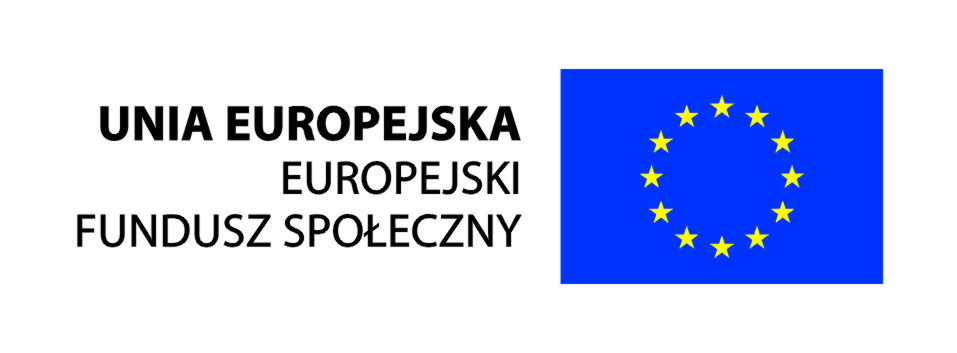 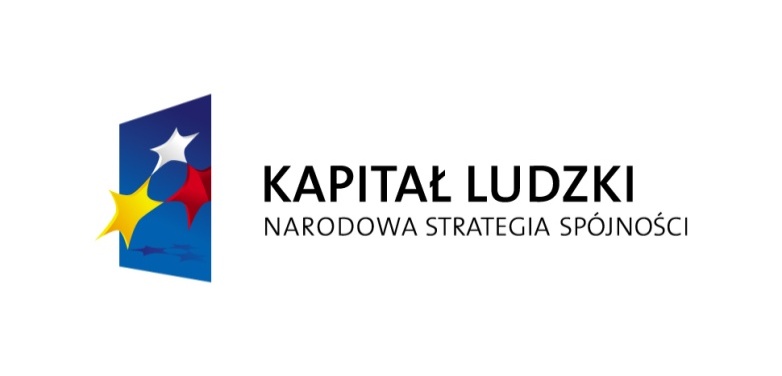 Plan działania na rok 2013PROGRAM OPERACYJNY KAPITAŁ LUDZKIPoddziałanie 8.1.1Poddziałanie 8.1.2Poddziałanie 8.1.3Poddziałanie 8.1.4Projekty, których realizacja jest kontynuowanaPoddziałanie 8.2.2Projekty, których realizacja jest kontynuowanaINFORMACJE O INSTYTUCJI POŚREDNICZĄCEJINFORMACJE O INSTYTUCJI POŚREDNICZĄCEJINFORMACJE O INSTYTUCJI POŚREDNICZĄCEJINFORMACJE O INSTYTUCJI POŚREDNICZĄCEJINFORMACJE O INSTYTUCJI POŚREDNICZĄCEJINFORMACJE O INSTYTUCJI POŚREDNICZĄCEJINFORMACJE O INSTYTUCJI POŚREDNICZĄCEJNumer i nazwa PriorytetuVIII. Regionalne kadry gospodarkiVIII. Regionalne kadry gospodarkiVIII. Regionalne kadry gospodarkiWojewództwoLubuskieLubuskieInstytucja PośredniczącaUrząd Marszałkowski Województwa LubuskiegoUrząd Marszałkowski Województwa LubuskiegoUrząd Marszałkowski Województwa LubuskiegoUrząd Marszałkowski Województwa LubuskiegoUrząd Marszałkowski Województwa LubuskiegoUrząd Marszałkowski Województwa LubuskiegoAdres korespondencyjnyul. Podgórna 7, 65-057 Zielona Góraul. Podgórna 7, 65-057 Zielona Góraul. Podgórna 7, 65-057 Zielona Góraul. Podgórna 7, 65-057 Zielona Góraul. Podgórna 7, 65-057 Zielona Góraul. Podgórna 7, 65-057 Zielona GóraTelefon(68)45-65-31445-65-314Faks(68)45-65-350E-mailsekretariat@efs.lubuskie.plsekretariat@efs.lubuskie.plsekretariat@efs.lubuskie.plsekretariat@efs.lubuskie.plsekretariat@efs.lubuskie.plsekretariat@efs.lubuskie.plDane kontaktowe osoby (osób) w Instytucji Pośredniczącej do kontaktów roboczychImię i nazwisko: Jan RzeszotnikTel: (68) 45-65-318Fax: (68) 45-65-350E-mail: j.rzeszotnik@efs.lubuskie.plImię i nazwisko: Jan RzeszotnikTel: (68) 45-65-318Fax: (68) 45-65-350E-mail: j.rzeszotnik@efs.lubuskie.plImię i nazwisko: Jan RzeszotnikTel: (68) 45-65-318Fax: (68) 45-65-350E-mail: j.rzeszotnik@efs.lubuskie.plImię i nazwisko: Jan RzeszotnikTel: (68) 45-65-318Fax: (68) 45-65-350E-mail: j.rzeszotnik@efs.lubuskie.plImię i nazwisko: Jan RzeszotnikTel: (68) 45-65-318Fax: (68) 45-65-350E-mail: j.rzeszotnik@efs.lubuskie.plImię i nazwisko: Jan RzeszotnikTel: (68) 45-65-318Fax: (68) 45-65-350E-mail: j.rzeszotnik@efs.lubuskie.plInstytucja Pośrednicząca II stopnia n/dn/dn/dNumer Działania lub PoddziałaniaNumer Działania lub Poddziałanian/dAdres korespondencyjnyn/dn/dn/dn/dn/dn/dTelefonn/dn/dn/dFaksn/dn/dE-mailn/dn/dn/dn/dn/dn/dDane kontaktowe osoby (osób) w Instytucji Pośredniczącej II stopnia do kontaktów roboczychn/dn/dn/dn/dn/dn/dInstytucja Pośrednicząca II stopnian/dn/dn/dNumer Działania lub PoddziałaniaNumer Działania lub Poddziałanian/dAdres korespondencyjnyn/dn/dn/dn/dn/dn/dTelefonn/dn/dn/dFaksn/dn/dE-mailn/dn/dn/dn/dn/dn/dDane kontaktowe osoby (osób) w Instytucji Pośredniczącej II stopnia do kontaktów roboczychn/dn/dn/dn/dn/dn/dKARTA DZIAŁANIA 8.1LP. Konkursu: A.1Planowany termin ogłoszenia konkursuPlanowany termin ogłoszenia konkursuPlanowany termin ogłoszenia konkursuI kw.II kw.xIII kw.III kw.IV kw.IV kw.Typ konkursuTyp konkursuOtwartyTyp konkursuTyp konkursuZamkniętyxPlanowana alokacjaPlanowana alokacja.000.000,00 PLN.000.000,00 PLN.000.000,00 PLN.000.000,00 PLN.000.000,00 PLN.000.000,00 PLN.000.000,00 PLN.000.000,00 PLN.000.000,00 PLN.000.000,00 PLN.000.000,00 PLN.000.000,00 PLN.000.000,00 PLNTyp/typy projektów  (operacji) przewidziane do realizacji w ramach konkursuTyp/typy projektów  (operacji) przewidziane do realizacji w ramach konkursuOgólne i specjalistyczne szkolenia i/lubdoradztwo związane ze szkoleniami dla kadr zarządzających i pracowników mikro-, małych i średnich przedsiębiorstw (MMŚP) w zakresie zgodnym ze zdiagnozowanymi potrzebami przedsiębiorstw i formie odpowiadającej możliwościom organizacyjno-technicznym przedsiębiorstwa.Ogólne i specjalistyczne szkolenia i/lubdoradztwo związane ze szkoleniami dla kadr zarządzających i pracowników mikro-, małych i średnich przedsiębiorstw (MMŚP) w zakresie zgodnym ze zdiagnozowanymi potrzebami przedsiębiorstw i formie odpowiadającej możliwościom organizacyjno-technicznym przedsiębiorstwa.Ogólne i specjalistyczne szkolenia i/lubdoradztwo związane ze szkoleniami dla kadr zarządzających i pracowników mikro-, małych i średnich przedsiębiorstw (MMŚP) w zakresie zgodnym ze zdiagnozowanymi potrzebami przedsiębiorstw i formie odpowiadającej możliwościom organizacyjno-technicznym przedsiębiorstwa.Ogólne i specjalistyczne szkolenia i/lubdoradztwo związane ze szkoleniami dla kadr zarządzających i pracowników mikro-, małych i średnich przedsiębiorstw (MMŚP) w zakresie zgodnym ze zdiagnozowanymi potrzebami przedsiębiorstw i formie odpowiadającej możliwościom organizacyjno-technicznym przedsiębiorstwa.Ogólne i specjalistyczne szkolenia i/lubdoradztwo związane ze szkoleniami dla kadr zarządzających i pracowników mikro-, małych i średnich przedsiębiorstw (MMŚP) w zakresie zgodnym ze zdiagnozowanymi potrzebami przedsiębiorstw i formie odpowiadającej możliwościom organizacyjno-technicznym przedsiębiorstwa.Ogólne i specjalistyczne szkolenia i/lubdoradztwo związane ze szkoleniami dla kadr zarządzających i pracowników mikro-, małych i średnich przedsiębiorstw (MMŚP) w zakresie zgodnym ze zdiagnozowanymi potrzebami przedsiębiorstw i formie odpowiadającej możliwościom organizacyjno-technicznym przedsiębiorstwa.Ogólne i specjalistyczne szkolenia i/lubdoradztwo związane ze szkoleniami dla kadr zarządzających i pracowników mikro-, małych i średnich przedsiębiorstw (MMŚP) w zakresie zgodnym ze zdiagnozowanymi potrzebami przedsiębiorstw i formie odpowiadającej możliwościom organizacyjno-technicznym przedsiębiorstwa.Ogólne i specjalistyczne szkolenia i/lubdoradztwo związane ze szkoleniami dla kadr zarządzających i pracowników mikro-, małych i średnich przedsiębiorstw (MMŚP) w zakresie zgodnym ze zdiagnozowanymi potrzebami przedsiębiorstw i formie odpowiadającej możliwościom organizacyjno-technicznym przedsiębiorstwa.Ogólne i specjalistyczne szkolenia i/lubdoradztwo związane ze szkoleniami dla kadr zarządzających i pracowników mikro-, małych i średnich przedsiębiorstw (MMŚP) w zakresie zgodnym ze zdiagnozowanymi potrzebami przedsiębiorstw i formie odpowiadającej możliwościom organizacyjno-technicznym przedsiębiorstwa.Ogólne i specjalistyczne szkolenia i/lubdoradztwo związane ze szkoleniami dla kadr zarządzających i pracowników mikro-, małych i średnich przedsiębiorstw (MMŚP) w zakresie zgodnym ze zdiagnozowanymi potrzebami przedsiębiorstw i formie odpowiadającej możliwościom organizacyjno-technicznym przedsiębiorstwa.Ogólne i specjalistyczne szkolenia i/lubdoradztwo związane ze szkoleniami dla kadr zarządzających i pracowników mikro-, małych i średnich przedsiębiorstw (MMŚP) w zakresie zgodnym ze zdiagnozowanymi potrzebami przedsiębiorstw i formie odpowiadającej możliwościom organizacyjno-technicznym przedsiębiorstwa.Ogólne i specjalistyczne szkolenia i/lubdoradztwo związane ze szkoleniami dla kadr zarządzających i pracowników mikro-, małych i średnich przedsiębiorstw (MMŚP) w zakresie zgodnym ze zdiagnozowanymi potrzebami przedsiębiorstw i formie odpowiadającej możliwościom organizacyjno-technicznym przedsiębiorstwa.Ogólne i specjalistyczne szkolenia i/lubdoradztwo związane ze szkoleniami dla kadr zarządzających i pracowników mikro-, małych i średnich przedsiębiorstw (MMŚP) w zakresie zgodnym ze zdiagnozowanymi potrzebami przedsiębiorstw i formie odpowiadającej możliwościom organizacyjno-technicznym przedsiębiorstwa.Szczegółowe kryteria wyboru projektówSzczegółowe kryteria wyboru projektówKryteria dostępuKryteria dostępuKryteria dostępuKryteria dostępuKryteria dostępuKryteria dostępuKryteria dostępuKryteria dostępuKryteria dostępuKryteria dostępuKryteria dostępuKryteria dostępuKryteria dostępuSzczegółowe kryteria wyboru projektówSzczegółowe kryteria wyboru projektówProjekt jest skierowany do grup docelowych z obszaru województwa lubuskiego (w przypadku osób fizycznych uczą się, pracują lub zamieszkują one na obszarze województwa lubuskiegow rozumieniu przepisów Kodeksu Cywilnego, w przypadku innych podmiotów posiadają one jednostkę organizacyjną na obszarze województwa lubuskiego).Projekt jest skierowany do grup docelowych z obszaru województwa lubuskiego (w przypadku osób fizycznych uczą się, pracują lub zamieszkują one na obszarze województwa lubuskiegow rozumieniu przepisów Kodeksu Cywilnego, w przypadku innych podmiotów posiadają one jednostkę organizacyjną na obszarze województwa lubuskiego).Projekt jest skierowany do grup docelowych z obszaru województwa lubuskiego (w przypadku osób fizycznych uczą się, pracują lub zamieszkują one na obszarze województwa lubuskiegow rozumieniu przepisów Kodeksu Cywilnego, w przypadku innych podmiotów posiadają one jednostkę organizacyjną na obszarze województwa lubuskiego).Projekt jest skierowany do grup docelowych z obszaru województwa lubuskiego (w przypadku osób fizycznych uczą się, pracują lub zamieszkują one na obszarze województwa lubuskiegow rozumieniu przepisów Kodeksu Cywilnego, w przypadku innych podmiotów posiadają one jednostkę organizacyjną na obszarze województwa lubuskiego).Projekt jest skierowany do grup docelowych z obszaru województwa lubuskiego (w przypadku osób fizycznych uczą się, pracują lub zamieszkują one na obszarze województwa lubuskiegow rozumieniu przepisów Kodeksu Cywilnego, w przypadku innych podmiotów posiadają one jednostkę organizacyjną na obszarze województwa lubuskiego).Projekt jest skierowany do grup docelowych z obszaru województwa lubuskiego (w przypadku osób fizycznych uczą się, pracują lub zamieszkują one na obszarze województwa lubuskiegow rozumieniu przepisów Kodeksu Cywilnego, w przypadku innych podmiotów posiadają one jednostkę organizacyjną na obszarze województwa lubuskiego).Projekt jest skierowany do grup docelowych z obszaru województwa lubuskiego (w przypadku osób fizycznych uczą się, pracują lub zamieszkują one na obszarze województwa lubuskiegow rozumieniu przepisów Kodeksu Cywilnego, w przypadku innych podmiotów posiadają one jednostkę organizacyjną na obszarze województwa lubuskiego).Projekt jest skierowany do grup docelowych z obszaru województwa lubuskiego (w przypadku osób fizycznych uczą się, pracują lub zamieszkują one na obszarze województwa lubuskiegow rozumieniu przepisów Kodeksu Cywilnego, w przypadku innych podmiotów posiadają one jednostkę organizacyjną na obszarze województwa lubuskiego).Projekt jest skierowany do grup docelowych z obszaru województwa lubuskiego (w przypadku osób fizycznych uczą się, pracują lub zamieszkują one na obszarze województwa lubuskiegow rozumieniu przepisów Kodeksu Cywilnego, w przypadku innych podmiotów posiadają one jednostkę organizacyjną na obszarze województwa lubuskiego).Projekt jest skierowany do grup docelowych z obszaru województwa lubuskiego (w przypadku osób fizycznych uczą się, pracują lub zamieszkują one na obszarze województwa lubuskiegow rozumieniu przepisów Kodeksu Cywilnego, w przypadku innych podmiotów posiadają one jednostkę organizacyjną na obszarze województwa lubuskiego).Projekt jest skierowany do grup docelowych z obszaru województwa lubuskiego (w przypadku osób fizycznych uczą się, pracują lub zamieszkują one na obszarze województwa lubuskiegow rozumieniu przepisów Kodeksu Cywilnego, w przypadku innych podmiotów posiadają one jednostkę organizacyjną na obszarze województwa lubuskiego).Projekt jest skierowany do grup docelowych z obszaru województwa lubuskiego (w przypadku osób fizycznych uczą się, pracują lub zamieszkują one na obszarze województwa lubuskiegow rozumieniu przepisów Kodeksu Cywilnego, w przypadku innych podmiotów posiadają one jednostkę organizacyjną na obszarze województwa lubuskiego).Projekt jest skierowany do grup docelowych z obszaru województwa lubuskiego (w przypadku osób fizycznych uczą się, pracują lub zamieszkują one na obszarze województwa lubuskiegow rozumieniu przepisów Kodeksu Cywilnego, w przypadku innych podmiotów posiadają one jednostkę organizacyjną na obszarze województwa lubuskiego).Szczegółowe kryteria wyboru projektówSzczegółowe kryteria wyboru projektówUzasadnienie:Celem zastosowania kryterium jest zapewnienie osiągnięcia wskaźników związanych z realizacją projektu na terenie województwa lubuskiego.Weryfikacja spełniania kryterium będzie odbywać się na podstawie treści wniosku o dofinansowanie realizacji projektu.Celem zastosowania kryterium jest zapewnienie osiągnięcia wskaźników związanych z realizacją projektu na terenie województwa lubuskiego.Weryfikacja spełniania kryterium będzie odbywać się na podstawie treści wniosku o dofinansowanie realizacji projektu.Celem zastosowania kryterium jest zapewnienie osiągnięcia wskaźników związanych z realizacją projektu na terenie województwa lubuskiego.Weryfikacja spełniania kryterium będzie odbywać się na podstawie treści wniosku o dofinansowanie realizacji projektu.Celem zastosowania kryterium jest zapewnienie osiągnięcia wskaźników związanych z realizacją projektu na terenie województwa lubuskiego.Weryfikacja spełniania kryterium będzie odbywać się na podstawie treści wniosku o dofinansowanie realizacji projektu.Celem zastosowania kryterium jest zapewnienie osiągnięcia wskaźników związanych z realizacją projektu na terenie województwa lubuskiego.Weryfikacja spełniania kryterium będzie odbywać się na podstawie treści wniosku o dofinansowanie realizacji projektu.Celem zastosowania kryterium jest zapewnienie osiągnięcia wskaźników związanych z realizacją projektu na terenie województwa lubuskiego.Weryfikacja spełniania kryterium będzie odbywać się na podstawie treści wniosku o dofinansowanie realizacji projektu.Celem zastosowania kryterium jest zapewnienie osiągnięcia wskaźników związanych z realizacją projektu na terenie województwa lubuskiego.Weryfikacja spełniania kryterium będzie odbywać się na podstawie treści wniosku o dofinansowanie realizacji projektu.Stosuje się do typu/typów operacji (nr)Stosuje się do typu/typów operacji (nr)Stosuje się do typu/typów operacji (nr)11Szczegółowe kryteria wyboru projektówSzczegółowe kryteria wyboru projektówProjektodawca w okresie realizacji projektu prowadzi biuro projektu (lub posiada siedzibę, filię, delegaturę, oddział czy inną formę organizacyjną działalności podmiotu) na terenie województwa lubuskiego, z możliwością udostępnienia pełnej dokumentacji wdrażanego projektu oraz zapewniające uczestnikom projektu możliwość osobistego kontaktu z kadrą projektu.Projektodawca w okresie realizacji projektu prowadzi biuro projektu (lub posiada siedzibę, filię, delegaturę, oddział czy inną formę organizacyjną działalności podmiotu) na terenie województwa lubuskiego, z możliwością udostępnienia pełnej dokumentacji wdrażanego projektu oraz zapewniające uczestnikom projektu możliwość osobistego kontaktu z kadrą projektu.Projektodawca w okresie realizacji projektu prowadzi biuro projektu (lub posiada siedzibę, filię, delegaturę, oddział czy inną formę organizacyjną działalności podmiotu) na terenie województwa lubuskiego, z możliwością udostępnienia pełnej dokumentacji wdrażanego projektu oraz zapewniające uczestnikom projektu możliwość osobistego kontaktu z kadrą projektu.Projektodawca w okresie realizacji projektu prowadzi biuro projektu (lub posiada siedzibę, filię, delegaturę, oddział czy inną formę organizacyjną działalności podmiotu) na terenie województwa lubuskiego, z możliwością udostępnienia pełnej dokumentacji wdrażanego projektu oraz zapewniające uczestnikom projektu możliwość osobistego kontaktu z kadrą projektu.Projektodawca w okresie realizacji projektu prowadzi biuro projektu (lub posiada siedzibę, filię, delegaturę, oddział czy inną formę organizacyjną działalności podmiotu) na terenie województwa lubuskiego, z możliwością udostępnienia pełnej dokumentacji wdrażanego projektu oraz zapewniające uczestnikom projektu możliwość osobistego kontaktu z kadrą projektu.Projektodawca w okresie realizacji projektu prowadzi biuro projektu (lub posiada siedzibę, filię, delegaturę, oddział czy inną formę organizacyjną działalności podmiotu) na terenie województwa lubuskiego, z możliwością udostępnienia pełnej dokumentacji wdrażanego projektu oraz zapewniające uczestnikom projektu możliwość osobistego kontaktu z kadrą projektu.Projektodawca w okresie realizacji projektu prowadzi biuro projektu (lub posiada siedzibę, filię, delegaturę, oddział czy inną formę organizacyjną działalności podmiotu) na terenie województwa lubuskiego, z możliwością udostępnienia pełnej dokumentacji wdrażanego projektu oraz zapewniające uczestnikom projektu możliwość osobistego kontaktu z kadrą projektu.Projektodawca w okresie realizacji projektu prowadzi biuro projektu (lub posiada siedzibę, filię, delegaturę, oddział czy inną formę organizacyjną działalności podmiotu) na terenie województwa lubuskiego, z możliwością udostępnienia pełnej dokumentacji wdrażanego projektu oraz zapewniające uczestnikom projektu możliwość osobistego kontaktu z kadrą projektu.Projektodawca w okresie realizacji projektu prowadzi biuro projektu (lub posiada siedzibę, filię, delegaturę, oddział czy inną formę organizacyjną działalności podmiotu) na terenie województwa lubuskiego, z możliwością udostępnienia pełnej dokumentacji wdrażanego projektu oraz zapewniające uczestnikom projektu możliwość osobistego kontaktu z kadrą projektu.Projektodawca w okresie realizacji projektu prowadzi biuro projektu (lub posiada siedzibę, filię, delegaturę, oddział czy inną formę organizacyjną działalności podmiotu) na terenie województwa lubuskiego, z możliwością udostępnienia pełnej dokumentacji wdrażanego projektu oraz zapewniające uczestnikom projektu możliwość osobistego kontaktu z kadrą projektu.Projektodawca w okresie realizacji projektu prowadzi biuro projektu (lub posiada siedzibę, filię, delegaturę, oddział czy inną formę organizacyjną działalności podmiotu) na terenie województwa lubuskiego, z możliwością udostępnienia pełnej dokumentacji wdrażanego projektu oraz zapewniające uczestnikom projektu możliwość osobistego kontaktu z kadrą projektu.Projektodawca w okresie realizacji projektu prowadzi biuro projektu (lub posiada siedzibę, filię, delegaturę, oddział czy inną formę organizacyjną działalności podmiotu) na terenie województwa lubuskiego, z możliwością udostępnienia pełnej dokumentacji wdrażanego projektu oraz zapewniające uczestnikom projektu możliwość osobistego kontaktu z kadrą projektu.Projektodawca w okresie realizacji projektu prowadzi biuro projektu (lub posiada siedzibę, filię, delegaturę, oddział czy inną formę organizacyjną działalności podmiotu) na terenie województwa lubuskiego, z możliwością udostępnienia pełnej dokumentacji wdrażanego projektu oraz zapewniające uczestnikom projektu możliwość osobistego kontaktu z kadrą projektu.Szczegółowe kryteria wyboru projektówSzczegółowe kryteria wyboru projektówUzasadnienie:Celem zastosowania kryterium jest zapewnienie możliwości przeprowadzenia skutecznej kontroli projektu oraz umożliwienie uczestnikom projektu maksymalnie komfortowe (pod względem organizacyjnym) uczestnictwo w projekcie.Weryfikacja spełniania kryterium będzie odbywać się na podstawie treści wniosku o dofinansowanie realizacji projektu.Celem zastosowania kryterium jest zapewnienie możliwości przeprowadzenia skutecznej kontroli projektu oraz umożliwienie uczestnikom projektu maksymalnie komfortowe (pod względem organizacyjnym) uczestnictwo w projekcie.Weryfikacja spełniania kryterium będzie odbywać się na podstawie treści wniosku o dofinansowanie realizacji projektu.Celem zastosowania kryterium jest zapewnienie możliwości przeprowadzenia skutecznej kontroli projektu oraz umożliwienie uczestnikom projektu maksymalnie komfortowe (pod względem organizacyjnym) uczestnictwo w projekcie.Weryfikacja spełniania kryterium będzie odbywać się na podstawie treści wniosku o dofinansowanie realizacji projektu.Celem zastosowania kryterium jest zapewnienie możliwości przeprowadzenia skutecznej kontroli projektu oraz umożliwienie uczestnikom projektu maksymalnie komfortowe (pod względem organizacyjnym) uczestnictwo w projekcie.Weryfikacja spełniania kryterium będzie odbywać się na podstawie treści wniosku o dofinansowanie realizacji projektu.Celem zastosowania kryterium jest zapewnienie możliwości przeprowadzenia skutecznej kontroli projektu oraz umożliwienie uczestnikom projektu maksymalnie komfortowe (pod względem organizacyjnym) uczestnictwo w projekcie.Weryfikacja spełniania kryterium będzie odbywać się na podstawie treści wniosku o dofinansowanie realizacji projektu.Celem zastosowania kryterium jest zapewnienie możliwości przeprowadzenia skutecznej kontroli projektu oraz umożliwienie uczestnikom projektu maksymalnie komfortowe (pod względem organizacyjnym) uczestnictwo w projekcie.Weryfikacja spełniania kryterium będzie odbywać się na podstawie treści wniosku o dofinansowanie realizacji projektu.Celem zastosowania kryterium jest zapewnienie możliwości przeprowadzenia skutecznej kontroli projektu oraz umożliwienie uczestnikom projektu maksymalnie komfortowe (pod względem organizacyjnym) uczestnictwo w projekcie.Weryfikacja spełniania kryterium będzie odbywać się na podstawie treści wniosku o dofinansowanie realizacji projektu.Stosuje się do typu/typów operacji (nr)Stosuje się do typu/typów operacji (nr)Stosuje się do typu/typów operacji (nr)11Szczegółowe kryteria wyboru projektówSzczegółowe kryteria wyboru projektówProjektodawca w ramach konkursu złożył nie więcej niż dwa wnioski
o dofinansowanie projektu.Projektodawca w ramach konkursu złożył nie więcej niż dwa wnioski
o dofinansowanie projektu.Projektodawca w ramach konkursu złożył nie więcej niż dwa wnioski
o dofinansowanie projektu.Projektodawca w ramach konkursu złożył nie więcej niż dwa wnioski
o dofinansowanie projektu.Projektodawca w ramach konkursu złożył nie więcej niż dwa wnioski
o dofinansowanie projektu.Projektodawca w ramach konkursu złożył nie więcej niż dwa wnioski
o dofinansowanie projektu.Projektodawca w ramach konkursu złożył nie więcej niż dwa wnioski
o dofinansowanie projektu.Projektodawca w ramach konkursu złożył nie więcej niż dwa wnioski
o dofinansowanie projektu.Projektodawca w ramach konkursu złożył nie więcej niż dwa wnioski
o dofinansowanie projektu.Projektodawca w ramach konkursu złożył nie więcej niż dwa wnioski
o dofinansowanie projektu.Projektodawca w ramach konkursu złożył nie więcej niż dwa wnioski
o dofinansowanie projektu.Projektodawca w ramach konkursu złożył nie więcej niż dwa wnioski
o dofinansowanie projektu.Projektodawca w ramach konkursu złożył nie więcej niż dwa wnioski
o dofinansowanie projektu.Szczegółowe kryteria wyboru projektówSzczegółowe kryteria wyboru projektówUzasadnienie:Doświadczenia IP wskazują, iż większa liczba wniosków składanych przez jednego Projektodawcę koreluje z obniżeniem ich jakości merytorycznej
i uniemożliwia ocenę rzeczywistego potencjału instytucjonalnego Projektodawcy. Celem zastosowania kryterium jest ograniczenie ilości wniosków składanych przez jednego Projektodawcę na rzecz podniesienia jakości projektów składanych w ramach konkursu.W przypadku złożenia przez Projektodawcę więcej niż dwóch wniosków, w trakcie trwania naboru – żaden ze złożonych wniosków nie spełni kryterium dostępu.W przypadku wycofania, w trakcie trwania naboru,  jednego lub dwóch wniosków - Projektodawca ma prawo ponownie złożyć jeden lub dwa wnioski – w zależności od liczby wniosków wycofanych.Weryfikacja spełniania kryterium będzie odbywać się w oparciu o wewnętrzną ewidencję IOK.Doświadczenia IP wskazują, iż większa liczba wniosków składanych przez jednego Projektodawcę koreluje z obniżeniem ich jakości merytorycznej
i uniemożliwia ocenę rzeczywistego potencjału instytucjonalnego Projektodawcy. Celem zastosowania kryterium jest ograniczenie ilości wniosków składanych przez jednego Projektodawcę na rzecz podniesienia jakości projektów składanych w ramach konkursu.W przypadku złożenia przez Projektodawcę więcej niż dwóch wniosków, w trakcie trwania naboru – żaden ze złożonych wniosków nie spełni kryterium dostępu.W przypadku wycofania, w trakcie trwania naboru,  jednego lub dwóch wniosków - Projektodawca ma prawo ponownie złożyć jeden lub dwa wnioski – w zależności od liczby wniosków wycofanych.Weryfikacja spełniania kryterium będzie odbywać się w oparciu o wewnętrzną ewidencję IOK.Doświadczenia IP wskazują, iż większa liczba wniosków składanych przez jednego Projektodawcę koreluje z obniżeniem ich jakości merytorycznej
i uniemożliwia ocenę rzeczywistego potencjału instytucjonalnego Projektodawcy. Celem zastosowania kryterium jest ograniczenie ilości wniosków składanych przez jednego Projektodawcę na rzecz podniesienia jakości projektów składanych w ramach konkursu.W przypadku złożenia przez Projektodawcę więcej niż dwóch wniosków, w trakcie trwania naboru – żaden ze złożonych wniosków nie spełni kryterium dostępu.W przypadku wycofania, w trakcie trwania naboru,  jednego lub dwóch wniosków - Projektodawca ma prawo ponownie złożyć jeden lub dwa wnioski – w zależności od liczby wniosków wycofanych.Weryfikacja spełniania kryterium będzie odbywać się w oparciu o wewnętrzną ewidencję IOK.Doświadczenia IP wskazują, iż większa liczba wniosków składanych przez jednego Projektodawcę koreluje z obniżeniem ich jakości merytorycznej
i uniemożliwia ocenę rzeczywistego potencjału instytucjonalnego Projektodawcy. Celem zastosowania kryterium jest ograniczenie ilości wniosków składanych przez jednego Projektodawcę na rzecz podniesienia jakości projektów składanych w ramach konkursu.W przypadku złożenia przez Projektodawcę więcej niż dwóch wniosków, w trakcie trwania naboru – żaden ze złożonych wniosków nie spełni kryterium dostępu.W przypadku wycofania, w trakcie trwania naboru,  jednego lub dwóch wniosków - Projektodawca ma prawo ponownie złożyć jeden lub dwa wnioski – w zależności od liczby wniosków wycofanych.Weryfikacja spełniania kryterium będzie odbywać się w oparciu o wewnętrzną ewidencję IOK.Doświadczenia IP wskazują, iż większa liczba wniosków składanych przez jednego Projektodawcę koreluje z obniżeniem ich jakości merytorycznej
i uniemożliwia ocenę rzeczywistego potencjału instytucjonalnego Projektodawcy. Celem zastosowania kryterium jest ograniczenie ilości wniosków składanych przez jednego Projektodawcę na rzecz podniesienia jakości projektów składanych w ramach konkursu.W przypadku złożenia przez Projektodawcę więcej niż dwóch wniosków, w trakcie trwania naboru – żaden ze złożonych wniosków nie spełni kryterium dostępu.W przypadku wycofania, w trakcie trwania naboru,  jednego lub dwóch wniosków - Projektodawca ma prawo ponownie złożyć jeden lub dwa wnioski – w zależności od liczby wniosków wycofanych.Weryfikacja spełniania kryterium będzie odbywać się w oparciu o wewnętrzną ewidencję IOK.Doświadczenia IP wskazują, iż większa liczba wniosków składanych przez jednego Projektodawcę koreluje z obniżeniem ich jakości merytorycznej
i uniemożliwia ocenę rzeczywistego potencjału instytucjonalnego Projektodawcy. Celem zastosowania kryterium jest ograniczenie ilości wniosków składanych przez jednego Projektodawcę na rzecz podniesienia jakości projektów składanych w ramach konkursu.W przypadku złożenia przez Projektodawcę więcej niż dwóch wniosków, w trakcie trwania naboru – żaden ze złożonych wniosków nie spełni kryterium dostępu.W przypadku wycofania, w trakcie trwania naboru,  jednego lub dwóch wniosków - Projektodawca ma prawo ponownie złożyć jeden lub dwa wnioski – w zależności od liczby wniosków wycofanych.Weryfikacja spełniania kryterium będzie odbywać się w oparciu o wewnętrzną ewidencję IOK.Doświadczenia IP wskazują, iż większa liczba wniosków składanych przez jednego Projektodawcę koreluje z obniżeniem ich jakości merytorycznej
i uniemożliwia ocenę rzeczywistego potencjału instytucjonalnego Projektodawcy. Celem zastosowania kryterium jest ograniczenie ilości wniosków składanych przez jednego Projektodawcę na rzecz podniesienia jakości projektów składanych w ramach konkursu.W przypadku złożenia przez Projektodawcę więcej niż dwóch wniosków, w trakcie trwania naboru – żaden ze złożonych wniosków nie spełni kryterium dostępu.W przypadku wycofania, w trakcie trwania naboru,  jednego lub dwóch wniosków - Projektodawca ma prawo ponownie złożyć jeden lub dwa wnioski – w zależności od liczby wniosków wycofanych.Weryfikacja spełniania kryterium będzie odbywać się w oparciu o wewnętrzną ewidencję IOK.Stosuje się do typu/typów operacji (nr)Stosuje się do typu/typów operacji (nr)Stosuje się do typu/typów operacji (nr)11Szczegółowe kryteria wyboru projektówSzczegółowe kryteria wyboru projektówWsparcie dostosowane jest do zdiagnozowanych potrzeb grupy docelowej wynikających z przeprowadzonej analizy potrzeb szkoleniowych uczestników. Analiza potrzeb powinna objąć zarówno pracowników jak i pracodawców.Wsparcie dostosowane jest do zdiagnozowanych potrzeb grupy docelowej wynikających z przeprowadzonej analizy potrzeb szkoleniowych uczestników. Analiza potrzeb powinna objąć zarówno pracowników jak i pracodawców.Wsparcie dostosowane jest do zdiagnozowanych potrzeb grupy docelowej wynikających z przeprowadzonej analizy potrzeb szkoleniowych uczestników. Analiza potrzeb powinna objąć zarówno pracowników jak i pracodawców.Wsparcie dostosowane jest do zdiagnozowanych potrzeb grupy docelowej wynikających z przeprowadzonej analizy potrzeb szkoleniowych uczestników. Analiza potrzeb powinna objąć zarówno pracowników jak i pracodawców.Wsparcie dostosowane jest do zdiagnozowanych potrzeb grupy docelowej wynikających z przeprowadzonej analizy potrzeb szkoleniowych uczestników. Analiza potrzeb powinna objąć zarówno pracowników jak i pracodawców.Wsparcie dostosowane jest do zdiagnozowanych potrzeb grupy docelowej wynikających z przeprowadzonej analizy potrzeb szkoleniowych uczestników. Analiza potrzeb powinna objąć zarówno pracowników jak i pracodawców.Wsparcie dostosowane jest do zdiagnozowanych potrzeb grupy docelowej wynikających z przeprowadzonej analizy potrzeb szkoleniowych uczestników. Analiza potrzeb powinna objąć zarówno pracowników jak i pracodawców.Wsparcie dostosowane jest do zdiagnozowanych potrzeb grupy docelowej wynikających z przeprowadzonej analizy potrzeb szkoleniowych uczestników. Analiza potrzeb powinna objąć zarówno pracowników jak i pracodawców.Wsparcie dostosowane jest do zdiagnozowanych potrzeb grupy docelowej wynikających z przeprowadzonej analizy potrzeb szkoleniowych uczestników. Analiza potrzeb powinna objąć zarówno pracowników jak i pracodawców.Wsparcie dostosowane jest do zdiagnozowanych potrzeb grupy docelowej wynikających z przeprowadzonej analizy potrzeb szkoleniowych uczestników. Analiza potrzeb powinna objąć zarówno pracowników jak i pracodawców.Wsparcie dostosowane jest do zdiagnozowanych potrzeb grupy docelowej wynikających z przeprowadzonej analizy potrzeb szkoleniowych uczestników. Analiza potrzeb powinna objąć zarówno pracowników jak i pracodawców.Wsparcie dostosowane jest do zdiagnozowanych potrzeb grupy docelowej wynikających z przeprowadzonej analizy potrzeb szkoleniowych uczestników. Analiza potrzeb powinna objąć zarówno pracowników jak i pracodawców.Wsparcie dostosowane jest do zdiagnozowanych potrzeb grupy docelowej wynikających z przeprowadzonej analizy potrzeb szkoleniowych uczestników. Analiza potrzeb powinna objąć zarówno pracowników jak i pracodawców.Szczegółowe kryteria wyboru projektówSzczegółowe kryteria wyboru projektówUzasadnienie:Celem zastosowania kryterium jest zwiększenie efektywności wydatkowania środków. Weryfikacja spełniania kryterium będzie odbywać się na podstawie treści wniosku o dofinansowanie realizacji projektu.Celem zastosowania kryterium jest zwiększenie efektywności wydatkowania środków. Weryfikacja spełniania kryterium będzie odbywać się na podstawie treści wniosku o dofinansowanie realizacji projektu.Celem zastosowania kryterium jest zwiększenie efektywności wydatkowania środków. Weryfikacja spełniania kryterium będzie odbywać się na podstawie treści wniosku o dofinansowanie realizacji projektu.Celem zastosowania kryterium jest zwiększenie efektywności wydatkowania środków. Weryfikacja spełniania kryterium będzie odbywać się na podstawie treści wniosku o dofinansowanie realizacji projektu.Celem zastosowania kryterium jest zwiększenie efektywności wydatkowania środków. Weryfikacja spełniania kryterium będzie odbywać się na podstawie treści wniosku o dofinansowanie realizacji projektu.Celem zastosowania kryterium jest zwiększenie efektywności wydatkowania środków. Weryfikacja spełniania kryterium będzie odbywać się na podstawie treści wniosku o dofinansowanie realizacji projektu.Celem zastosowania kryterium jest zwiększenie efektywności wydatkowania środków. Weryfikacja spełniania kryterium będzie odbywać się na podstawie treści wniosku o dofinansowanie realizacji projektu.Stosuje się do typu/typów operacji (nr)Stosuje się do typu/typów operacji (nr)Stosuje się do typu/typów operacji (nr)11Szczegółowe kryteria wyboru projektówSzczegółowe kryteria wyboru projektówW ramach projektu wsparcie udzielane jest wyłącznie przedsiębiorstwom z branż wskazanych w Strategii Rozwoju Województwa Lubuskiego lub Lubuskiej Strategii Innowacji jako istotne dla rozwoju województwa.W ramach projektu wsparcie udzielane jest wyłącznie przedsiębiorstwom z branż wskazanych w Strategii Rozwoju Województwa Lubuskiego lub Lubuskiej Strategii Innowacji jako istotne dla rozwoju województwa.W ramach projektu wsparcie udzielane jest wyłącznie przedsiębiorstwom z branż wskazanych w Strategii Rozwoju Województwa Lubuskiego lub Lubuskiej Strategii Innowacji jako istotne dla rozwoju województwa.W ramach projektu wsparcie udzielane jest wyłącznie przedsiębiorstwom z branż wskazanych w Strategii Rozwoju Województwa Lubuskiego lub Lubuskiej Strategii Innowacji jako istotne dla rozwoju województwa.W ramach projektu wsparcie udzielane jest wyłącznie przedsiębiorstwom z branż wskazanych w Strategii Rozwoju Województwa Lubuskiego lub Lubuskiej Strategii Innowacji jako istotne dla rozwoju województwa.W ramach projektu wsparcie udzielane jest wyłącznie przedsiębiorstwom z branż wskazanych w Strategii Rozwoju Województwa Lubuskiego lub Lubuskiej Strategii Innowacji jako istotne dla rozwoju województwa.W ramach projektu wsparcie udzielane jest wyłącznie przedsiębiorstwom z branż wskazanych w Strategii Rozwoju Województwa Lubuskiego lub Lubuskiej Strategii Innowacji jako istotne dla rozwoju województwa.W ramach projektu wsparcie udzielane jest wyłącznie przedsiębiorstwom z branż wskazanych w Strategii Rozwoju Województwa Lubuskiego lub Lubuskiej Strategii Innowacji jako istotne dla rozwoju województwa.W ramach projektu wsparcie udzielane jest wyłącznie przedsiębiorstwom z branż wskazanych w Strategii Rozwoju Województwa Lubuskiego lub Lubuskiej Strategii Innowacji jako istotne dla rozwoju województwa.W ramach projektu wsparcie udzielane jest wyłącznie przedsiębiorstwom z branż wskazanych w Strategii Rozwoju Województwa Lubuskiego lub Lubuskiej Strategii Innowacji jako istotne dla rozwoju województwa.W ramach projektu wsparcie udzielane jest wyłącznie przedsiębiorstwom z branż wskazanych w Strategii Rozwoju Województwa Lubuskiego lub Lubuskiej Strategii Innowacji jako istotne dla rozwoju województwa.W ramach projektu wsparcie udzielane jest wyłącznie przedsiębiorstwom z branż wskazanych w Strategii Rozwoju Województwa Lubuskiego lub Lubuskiej Strategii Innowacji jako istotne dla rozwoju województwa.W ramach projektu wsparcie udzielane jest wyłącznie przedsiębiorstwom z branż wskazanych w Strategii Rozwoju Województwa Lubuskiego lub Lubuskiej Strategii Innowacji jako istotne dla rozwoju województwa.Szczegółowe kryteria wyboru projektówSzczegółowe kryteria wyboru projektówUzasadnienie:Celem zastosowania kryterium jest wsparcie branż istotnych dla rozwoju regionu.Weryfikacja spełniania kryterium będzie odbywać się na podstawie treści wniosku o dofinansowanie realizacji projektu.Celem zastosowania kryterium jest wsparcie branż istotnych dla rozwoju regionu.Weryfikacja spełniania kryterium będzie odbywać się na podstawie treści wniosku o dofinansowanie realizacji projektu.Celem zastosowania kryterium jest wsparcie branż istotnych dla rozwoju regionu.Weryfikacja spełniania kryterium będzie odbywać się na podstawie treści wniosku o dofinansowanie realizacji projektu.Celem zastosowania kryterium jest wsparcie branż istotnych dla rozwoju regionu.Weryfikacja spełniania kryterium będzie odbywać się na podstawie treści wniosku o dofinansowanie realizacji projektu.Celem zastosowania kryterium jest wsparcie branż istotnych dla rozwoju regionu.Weryfikacja spełniania kryterium będzie odbywać się na podstawie treści wniosku o dofinansowanie realizacji projektu.Celem zastosowania kryterium jest wsparcie branż istotnych dla rozwoju regionu.Weryfikacja spełniania kryterium będzie odbywać się na podstawie treści wniosku o dofinansowanie realizacji projektu.Celem zastosowania kryterium jest wsparcie branż istotnych dla rozwoju regionu.Weryfikacja spełniania kryterium będzie odbywać się na podstawie treści wniosku o dofinansowanie realizacji projektu.Stosuje się do typu/typów operacji (nr)Stosuje się do typu/typów operacji (nr)Stosuje się do typu/typów operacji (nr)11Szczegółowe kryteria wyboru projektówSzczegółowe kryteria wyboru projektówProjekt zakłada przeprowadzenie przez podmiot zewnętrzny egzaminu weryfikującego umiejętności i kompetencje zawodowe nabyte podczas projektu.Projekt zakłada przeprowadzenie przez podmiot zewnętrzny egzaminu weryfikującego umiejętności i kompetencje zawodowe nabyte podczas projektu.Projekt zakłada przeprowadzenie przez podmiot zewnętrzny egzaminu weryfikującego umiejętności i kompetencje zawodowe nabyte podczas projektu.Projekt zakłada przeprowadzenie przez podmiot zewnętrzny egzaminu weryfikującego umiejętności i kompetencje zawodowe nabyte podczas projektu.Projekt zakłada przeprowadzenie przez podmiot zewnętrzny egzaminu weryfikującego umiejętności i kompetencje zawodowe nabyte podczas projektu.Projekt zakłada przeprowadzenie przez podmiot zewnętrzny egzaminu weryfikującego umiejętności i kompetencje zawodowe nabyte podczas projektu.Projekt zakłada przeprowadzenie przez podmiot zewnętrzny egzaminu weryfikującego umiejętności i kompetencje zawodowe nabyte podczas projektu.Projekt zakłada przeprowadzenie przez podmiot zewnętrzny egzaminu weryfikującego umiejętności i kompetencje zawodowe nabyte podczas projektu.Projekt zakłada przeprowadzenie przez podmiot zewnętrzny egzaminu weryfikującego umiejętności i kompetencje zawodowe nabyte podczas projektu.Projekt zakłada przeprowadzenie przez podmiot zewnętrzny egzaminu weryfikującego umiejętności i kompetencje zawodowe nabyte podczas projektu.Projekt zakłada przeprowadzenie przez podmiot zewnętrzny egzaminu weryfikującego umiejętności i kompetencje zawodowe nabyte podczas projektu.Projekt zakłada przeprowadzenie przez podmiot zewnętrzny egzaminu weryfikującego umiejętności i kompetencje zawodowe nabyte podczas projektu.Projekt zakłada przeprowadzenie przez podmiot zewnętrzny egzaminu weryfikującego umiejętności i kompetencje zawodowe nabyte podczas projektu.Szczegółowe kryteria wyboru projektówSzczegółowe kryteria wyboru projektówUzasadnienie:Celem zastosowania kryterium jest weryfikacja udzielonego wsparcia oraz wprowadzenie zasady oceny efektów realizowanych projektów.Weryfikacja spełniania kryterium będzie odbywać się na podstawie treści wniosku o dofinansowanie realizacji projektu.Celem zastosowania kryterium jest weryfikacja udzielonego wsparcia oraz wprowadzenie zasady oceny efektów realizowanych projektów.Weryfikacja spełniania kryterium będzie odbywać się na podstawie treści wniosku o dofinansowanie realizacji projektu.Celem zastosowania kryterium jest weryfikacja udzielonego wsparcia oraz wprowadzenie zasady oceny efektów realizowanych projektów.Weryfikacja spełniania kryterium będzie odbywać się na podstawie treści wniosku o dofinansowanie realizacji projektu.Celem zastosowania kryterium jest weryfikacja udzielonego wsparcia oraz wprowadzenie zasady oceny efektów realizowanych projektów.Weryfikacja spełniania kryterium będzie odbywać się na podstawie treści wniosku o dofinansowanie realizacji projektu.Celem zastosowania kryterium jest weryfikacja udzielonego wsparcia oraz wprowadzenie zasady oceny efektów realizowanych projektów.Weryfikacja spełniania kryterium będzie odbywać się na podstawie treści wniosku o dofinansowanie realizacji projektu.Celem zastosowania kryterium jest weryfikacja udzielonego wsparcia oraz wprowadzenie zasady oceny efektów realizowanych projektów.Weryfikacja spełniania kryterium będzie odbywać się na podstawie treści wniosku o dofinansowanie realizacji projektu.Celem zastosowania kryterium jest weryfikacja udzielonego wsparcia oraz wprowadzenie zasady oceny efektów realizowanych projektów.Weryfikacja spełniania kryterium będzie odbywać się na podstawie treści wniosku o dofinansowanie realizacji projektu.Stosuje się do typu/typów operacji (nr)Stosuje się do typu/typów operacji (nr)Stosuje się do typu/typów operacji (nr)11Szczegółowe kryteria wyboru projektówSzczegółowe kryteria wyboru projektówKryteria strategiczneKryteria strategiczneKryteria strategiczneKryteria strategiczneKryteria strategiczneKryteria strategiczneKryteria strategiczneKryteria strategiczneKryteria strategiczneKryteria strategiczneKryteria strategiczneKryteria strategiczneKryteria strategiczneSzczegółowe kryteria wyboru projektówSzczegółowe kryteria wyboru projektówGrupę docelową w projekcie stanowią wyłącznie przedsiębiorstwa, które do czasu ogłoszenia konkursu niekorzystały ze wsparcia szkoleniowego udzielanego w ramachEFS w latach 2007-2012.Grupę docelową w projekcie stanowią wyłącznie przedsiębiorstwa, które do czasu ogłoszenia konkursu niekorzystały ze wsparcia szkoleniowego udzielanego w ramachEFS w latach 2007-2012.Grupę docelową w projekcie stanowią wyłącznie przedsiębiorstwa, które do czasu ogłoszenia konkursu niekorzystały ze wsparcia szkoleniowego udzielanego w ramachEFS w latach 2007-2012.Grupę docelową w projekcie stanowią wyłącznie przedsiębiorstwa, które do czasu ogłoszenia konkursu niekorzystały ze wsparcia szkoleniowego udzielanego w ramachEFS w latach 2007-2012.Grupę docelową w projekcie stanowią wyłącznie przedsiębiorstwa, które do czasu ogłoszenia konkursu niekorzystały ze wsparcia szkoleniowego udzielanego w ramachEFS w latach 2007-2012.Grupę docelową w projekcie stanowią wyłącznie przedsiębiorstwa, które do czasu ogłoszenia konkursu niekorzystały ze wsparcia szkoleniowego udzielanego w ramachEFS w latach 2007-2012.Grupę docelową w projekcie stanowią wyłącznie przedsiębiorstwa, które do czasu ogłoszenia konkursu niekorzystały ze wsparcia szkoleniowego udzielanego w ramachEFS w latach 2007-2012.Grupę docelową w projekcie stanowią wyłącznie przedsiębiorstwa, które do czasu ogłoszenia konkursu niekorzystały ze wsparcia szkoleniowego udzielanego w ramachEFS w latach 2007-2012.WAGAWAGAWAGA10 pkt.10 pkt.Szczegółowe kryteria wyboru projektówSzczegółowe kryteria wyboru projektówUzasadnienie:Celem zastosowania kryterium jest wsparcie podmiotów, które do tej pory były pomijane w udzielaniu wsparcia szkoleniowego a przez to umożliwienie podnoszenia kwalifikacji pracownikom, którzy dotąd mieli utrudniony dostęp do szkoleń.Celem zastosowania kryterium jest wsparcie podmiotów, które do tej pory były pomijane w udzielaniu wsparcia szkoleniowego a przez to umożliwienie podnoszenia kwalifikacji pracownikom, którzy dotąd mieli utrudniony dostęp do szkoleń.Celem zastosowania kryterium jest wsparcie podmiotów, które do tej pory były pomijane w udzielaniu wsparcia szkoleniowego a przez to umożliwienie podnoszenia kwalifikacji pracownikom, którzy dotąd mieli utrudniony dostęp do szkoleń.Celem zastosowania kryterium jest wsparcie podmiotów, które do tej pory były pomijane w udzielaniu wsparcia szkoleniowego a przez to umożliwienie podnoszenia kwalifikacji pracownikom, którzy dotąd mieli utrudniony dostęp do szkoleń.Celem zastosowania kryterium jest wsparcie podmiotów, które do tej pory były pomijane w udzielaniu wsparcia szkoleniowego a przez to umożliwienie podnoszenia kwalifikacji pracownikom, którzy dotąd mieli utrudniony dostęp do szkoleń.Celem zastosowania kryterium jest wsparcie podmiotów, które do tej pory były pomijane w udzielaniu wsparcia szkoleniowego a przez to umożliwienie podnoszenia kwalifikacji pracownikom, którzy dotąd mieli utrudniony dostęp do szkoleń.Celem zastosowania kryterium jest wsparcie podmiotów, które do tej pory były pomijane w udzielaniu wsparcia szkoleniowego a przez to umożliwienie podnoszenia kwalifikacji pracownikom, którzy dotąd mieli utrudniony dostęp do szkoleń.Stosuje się do typu/typów operacji (nr)Stosuje się do typu/typów operacji (nr)Stosuje się do typu/typów operacji (nr)11Szczegółowe kryteria wyboru projektówSzczegółowe kryteria wyboru projektówProjekt obejmuje przynajmniej jedno ze wskazanych poniżej szkoleń o następującej formie i tematyce:- kursy zawodowe dla dekarzy, elektryków i hydraulików w zakresie fotowoltaiki- szkolenia dla elektryków i mechatroników w zakresie budowy i serwisu urządzeń wiatrowych.- szkolenia dla instalatorów urządzeń służących do pozyskiwania energii ze źródeł odnawialnych- szkolenia z proekologicznych rozwiązań w zakresie: systemów grzewczych i elektrycznych, systemów opartych na odnawialnych źródłach energii i biopaliwach, zaopatrzenia w wodę, oczyszczania ścieków, oszczędzania energii,  przetwarzania odpadówProjekt obejmuje przynajmniej jedno ze wskazanych poniżej szkoleń o następującej formie i tematyce:- kursy zawodowe dla dekarzy, elektryków i hydraulików w zakresie fotowoltaiki- szkolenia dla elektryków i mechatroników w zakresie budowy i serwisu urządzeń wiatrowych.- szkolenia dla instalatorów urządzeń służących do pozyskiwania energii ze źródeł odnawialnych- szkolenia z proekologicznych rozwiązań w zakresie: systemów grzewczych i elektrycznych, systemów opartych na odnawialnych źródłach energii i biopaliwach, zaopatrzenia w wodę, oczyszczania ścieków, oszczędzania energii,  przetwarzania odpadówProjekt obejmuje przynajmniej jedno ze wskazanych poniżej szkoleń o następującej formie i tematyce:- kursy zawodowe dla dekarzy, elektryków i hydraulików w zakresie fotowoltaiki- szkolenia dla elektryków i mechatroników w zakresie budowy i serwisu urządzeń wiatrowych.- szkolenia dla instalatorów urządzeń służących do pozyskiwania energii ze źródeł odnawialnych- szkolenia z proekologicznych rozwiązań w zakresie: systemów grzewczych i elektrycznych, systemów opartych na odnawialnych źródłach energii i biopaliwach, zaopatrzenia w wodę, oczyszczania ścieków, oszczędzania energii,  przetwarzania odpadówProjekt obejmuje przynajmniej jedno ze wskazanych poniżej szkoleń o następującej formie i tematyce:- kursy zawodowe dla dekarzy, elektryków i hydraulików w zakresie fotowoltaiki- szkolenia dla elektryków i mechatroników w zakresie budowy i serwisu urządzeń wiatrowych.- szkolenia dla instalatorów urządzeń służących do pozyskiwania energii ze źródeł odnawialnych- szkolenia z proekologicznych rozwiązań w zakresie: systemów grzewczych i elektrycznych, systemów opartych na odnawialnych źródłach energii i biopaliwach, zaopatrzenia w wodę, oczyszczania ścieków, oszczędzania energii,  przetwarzania odpadówProjekt obejmuje przynajmniej jedno ze wskazanych poniżej szkoleń o następującej formie i tematyce:- kursy zawodowe dla dekarzy, elektryków i hydraulików w zakresie fotowoltaiki- szkolenia dla elektryków i mechatroników w zakresie budowy i serwisu urządzeń wiatrowych.- szkolenia dla instalatorów urządzeń służących do pozyskiwania energii ze źródeł odnawialnych- szkolenia z proekologicznych rozwiązań w zakresie: systemów grzewczych i elektrycznych, systemów opartych na odnawialnych źródłach energii i biopaliwach, zaopatrzenia w wodę, oczyszczania ścieków, oszczędzania energii,  przetwarzania odpadówProjekt obejmuje przynajmniej jedno ze wskazanych poniżej szkoleń o następującej formie i tematyce:- kursy zawodowe dla dekarzy, elektryków i hydraulików w zakresie fotowoltaiki- szkolenia dla elektryków i mechatroników w zakresie budowy i serwisu urządzeń wiatrowych.- szkolenia dla instalatorów urządzeń służących do pozyskiwania energii ze źródeł odnawialnych- szkolenia z proekologicznych rozwiązań w zakresie: systemów grzewczych i elektrycznych, systemów opartych na odnawialnych źródłach energii i biopaliwach, zaopatrzenia w wodę, oczyszczania ścieków, oszczędzania energii,  przetwarzania odpadówProjekt obejmuje przynajmniej jedno ze wskazanych poniżej szkoleń o następującej formie i tematyce:- kursy zawodowe dla dekarzy, elektryków i hydraulików w zakresie fotowoltaiki- szkolenia dla elektryków i mechatroników w zakresie budowy i serwisu urządzeń wiatrowych.- szkolenia dla instalatorów urządzeń służących do pozyskiwania energii ze źródeł odnawialnych- szkolenia z proekologicznych rozwiązań w zakresie: systemów grzewczych i elektrycznych, systemów opartych na odnawialnych źródłach energii i biopaliwach, zaopatrzenia w wodę, oczyszczania ścieków, oszczędzania energii,  przetwarzania odpadówProjekt obejmuje przynajmniej jedno ze wskazanych poniżej szkoleń o następującej formie i tematyce:- kursy zawodowe dla dekarzy, elektryków i hydraulików w zakresie fotowoltaiki- szkolenia dla elektryków i mechatroników w zakresie budowy i serwisu urządzeń wiatrowych.- szkolenia dla instalatorów urządzeń służących do pozyskiwania energii ze źródeł odnawialnych- szkolenia z proekologicznych rozwiązań w zakresie: systemów grzewczych i elektrycznych, systemów opartych na odnawialnych źródłach energii i biopaliwach, zaopatrzenia w wodę, oczyszczania ścieków, oszczędzania energii,  przetwarzania odpadówWAGAWAGAWAGA10 pkt10 pktSzczegółowe kryteria wyboru projektówSzczegółowe kryteria wyboru projektówUzasadnienie:Kryterium uwzględnia wynik badania OECD przeprowadzonego na zlecenie Instytucji Zarządzającej dotyczącego wpływu zmian klimatycznych na rynek pracy i rozwój lokalny.Kryterium uwzględnia wynik badania OECD przeprowadzonego na zlecenie Instytucji Zarządzającej dotyczącego wpływu zmian klimatycznych na rynek pracy i rozwój lokalny.Kryterium uwzględnia wynik badania OECD przeprowadzonego na zlecenie Instytucji Zarządzającej dotyczącego wpływu zmian klimatycznych na rynek pracy i rozwój lokalny.Kryterium uwzględnia wynik badania OECD przeprowadzonego na zlecenie Instytucji Zarządzającej dotyczącego wpływu zmian klimatycznych na rynek pracy i rozwój lokalny.Kryterium uwzględnia wynik badania OECD przeprowadzonego na zlecenie Instytucji Zarządzającej dotyczącego wpływu zmian klimatycznych na rynek pracy i rozwój lokalny.Kryterium uwzględnia wynik badania OECD przeprowadzonego na zlecenie Instytucji Zarządzającej dotyczącego wpływu zmian klimatycznych na rynek pracy i rozwój lokalny.Kryterium uwzględnia wynik badania OECD przeprowadzonego na zlecenie Instytucji Zarządzającej dotyczącego wpływu zmian klimatycznych na rynek pracy i rozwój lokalny.Stosuje się do typu/typów operacji (nr)Stosuje się do typu/typów operacji (nr)Stosuje się do typu/typów operacji (nr)11Szczegółowe kryteria wyboru projektówSzczegółowe kryteria wyboru projektów3. Grupę docelową projektu stanowiąosoby z co najmniej jednej z wymienionych grup:- osoby zatrudnione w branży budowlanej oraz architekci, a prowadzone doradztwo lub szkolenia dotyczy systemów dociepleń, wentylacji, pozyskiwania energii słonecznej i wiatrowej, wykorzystywania surowców wtórnych w procesie budowania, audytu energetycznego lub ekologicznego- osoby zatrudnione w branży turystycznej a prowadzone doradztwo lub szkolenia dotyczą ekoturystyki, turystyki przyrodniczej i kulturowej, audytu ekologicznego- osoby zatrudnione w branży energetycznej a prowadzone doradztwo lub szkolenia dotyczą: pozyskiwania energii słonecznej, wiatrowej, wodnej, geotermalnej, z biomasy, audytu energetycznego lub ekologicznego3. Grupę docelową projektu stanowiąosoby z co najmniej jednej z wymienionych grup:- osoby zatrudnione w branży budowlanej oraz architekci, a prowadzone doradztwo lub szkolenia dotyczy systemów dociepleń, wentylacji, pozyskiwania energii słonecznej i wiatrowej, wykorzystywania surowców wtórnych w procesie budowania, audytu energetycznego lub ekologicznego- osoby zatrudnione w branży turystycznej a prowadzone doradztwo lub szkolenia dotyczą ekoturystyki, turystyki przyrodniczej i kulturowej, audytu ekologicznego- osoby zatrudnione w branży energetycznej a prowadzone doradztwo lub szkolenia dotyczą: pozyskiwania energii słonecznej, wiatrowej, wodnej, geotermalnej, z biomasy, audytu energetycznego lub ekologicznego3. Grupę docelową projektu stanowiąosoby z co najmniej jednej z wymienionych grup:- osoby zatrudnione w branży budowlanej oraz architekci, a prowadzone doradztwo lub szkolenia dotyczy systemów dociepleń, wentylacji, pozyskiwania energii słonecznej i wiatrowej, wykorzystywania surowców wtórnych w procesie budowania, audytu energetycznego lub ekologicznego- osoby zatrudnione w branży turystycznej a prowadzone doradztwo lub szkolenia dotyczą ekoturystyki, turystyki przyrodniczej i kulturowej, audytu ekologicznego- osoby zatrudnione w branży energetycznej a prowadzone doradztwo lub szkolenia dotyczą: pozyskiwania energii słonecznej, wiatrowej, wodnej, geotermalnej, z biomasy, audytu energetycznego lub ekologicznego3. Grupę docelową projektu stanowiąosoby z co najmniej jednej z wymienionych grup:- osoby zatrudnione w branży budowlanej oraz architekci, a prowadzone doradztwo lub szkolenia dotyczy systemów dociepleń, wentylacji, pozyskiwania energii słonecznej i wiatrowej, wykorzystywania surowców wtórnych w procesie budowania, audytu energetycznego lub ekologicznego- osoby zatrudnione w branży turystycznej a prowadzone doradztwo lub szkolenia dotyczą ekoturystyki, turystyki przyrodniczej i kulturowej, audytu ekologicznego- osoby zatrudnione w branży energetycznej a prowadzone doradztwo lub szkolenia dotyczą: pozyskiwania energii słonecznej, wiatrowej, wodnej, geotermalnej, z biomasy, audytu energetycznego lub ekologicznego3. Grupę docelową projektu stanowiąosoby z co najmniej jednej z wymienionych grup:- osoby zatrudnione w branży budowlanej oraz architekci, a prowadzone doradztwo lub szkolenia dotyczy systemów dociepleń, wentylacji, pozyskiwania energii słonecznej i wiatrowej, wykorzystywania surowców wtórnych w procesie budowania, audytu energetycznego lub ekologicznego- osoby zatrudnione w branży turystycznej a prowadzone doradztwo lub szkolenia dotyczą ekoturystyki, turystyki przyrodniczej i kulturowej, audytu ekologicznego- osoby zatrudnione w branży energetycznej a prowadzone doradztwo lub szkolenia dotyczą: pozyskiwania energii słonecznej, wiatrowej, wodnej, geotermalnej, z biomasy, audytu energetycznego lub ekologicznego3. Grupę docelową projektu stanowiąosoby z co najmniej jednej z wymienionych grup:- osoby zatrudnione w branży budowlanej oraz architekci, a prowadzone doradztwo lub szkolenia dotyczy systemów dociepleń, wentylacji, pozyskiwania energii słonecznej i wiatrowej, wykorzystywania surowców wtórnych w procesie budowania, audytu energetycznego lub ekologicznego- osoby zatrudnione w branży turystycznej a prowadzone doradztwo lub szkolenia dotyczą ekoturystyki, turystyki przyrodniczej i kulturowej, audytu ekologicznego- osoby zatrudnione w branży energetycznej a prowadzone doradztwo lub szkolenia dotyczą: pozyskiwania energii słonecznej, wiatrowej, wodnej, geotermalnej, z biomasy, audytu energetycznego lub ekologicznego3. Grupę docelową projektu stanowiąosoby z co najmniej jednej z wymienionych grup:- osoby zatrudnione w branży budowlanej oraz architekci, a prowadzone doradztwo lub szkolenia dotyczy systemów dociepleń, wentylacji, pozyskiwania energii słonecznej i wiatrowej, wykorzystywania surowców wtórnych w procesie budowania, audytu energetycznego lub ekologicznego- osoby zatrudnione w branży turystycznej a prowadzone doradztwo lub szkolenia dotyczą ekoturystyki, turystyki przyrodniczej i kulturowej, audytu ekologicznego- osoby zatrudnione w branży energetycznej a prowadzone doradztwo lub szkolenia dotyczą: pozyskiwania energii słonecznej, wiatrowej, wodnej, geotermalnej, z biomasy, audytu energetycznego lub ekologicznego3. Grupę docelową projektu stanowiąosoby z co najmniej jednej z wymienionych grup:- osoby zatrudnione w branży budowlanej oraz architekci, a prowadzone doradztwo lub szkolenia dotyczy systemów dociepleń, wentylacji, pozyskiwania energii słonecznej i wiatrowej, wykorzystywania surowców wtórnych w procesie budowania, audytu energetycznego lub ekologicznego- osoby zatrudnione w branży turystycznej a prowadzone doradztwo lub szkolenia dotyczą ekoturystyki, turystyki przyrodniczej i kulturowej, audytu ekologicznego- osoby zatrudnione w branży energetycznej a prowadzone doradztwo lub szkolenia dotyczą: pozyskiwania energii słonecznej, wiatrowej, wodnej, geotermalnej, z biomasy, audytu energetycznego lub ekologicznegoWAGAWAGAWAGA10 pkt10 pktSzczegółowe kryteria wyboru projektówSzczegółowe kryteria wyboru projektówUzasadnienie:Kryterium uwzględnia wynik badania OECD przeprowadzonego na zlecenie Instytucji Zarządzającej dotyczącego wpływu zmian klimatycznych na rynek pracy i rozwój lokalny.Kryterium uwzględnia wynik badania OECD przeprowadzonego na zlecenie Instytucji Zarządzającej dotyczącego wpływu zmian klimatycznych na rynek pracy i rozwój lokalny.Kryterium uwzględnia wynik badania OECD przeprowadzonego na zlecenie Instytucji Zarządzającej dotyczącego wpływu zmian klimatycznych na rynek pracy i rozwój lokalny.Kryterium uwzględnia wynik badania OECD przeprowadzonego na zlecenie Instytucji Zarządzającej dotyczącego wpływu zmian klimatycznych na rynek pracy i rozwój lokalny.Kryterium uwzględnia wynik badania OECD przeprowadzonego na zlecenie Instytucji Zarządzającej dotyczącego wpływu zmian klimatycznych na rynek pracy i rozwój lokalny.Kryterium uwzględnia wynik badania OECD przeprowadzonego na zlecenie Instytucji Zarządzającej dotyczącego wpływu zmian klimatycznych na rynek pracy i rozwój lokalny.Kryterium uwzględnia wynik badania OECD przeprowadzonego na zlecenie Instytucji Zarządzającej dotyczącego wpływu zmian klimatycznych na rynek pracy i rozwój lokalny.Stosuje się do typu/typów operacji (nr)Stosuje się do typu/typów operacji (nr)Stosuje się do typu/typów operacji (nr)11Szczegółowe kryteria wyboru projektówSzczegółowe kryteria wyboru projektów4.Projekt w co najmniej 70% obejmuje wsparciem osoby z poniższych kategorii: a) osoby w wieku 50 – 64 lata; b) osoby niepełnosprawne; c) osoby z wykształceniem co najwyżej średnim. Nie ma obowiązku obejmowania wsparciem każdej z wymienionych grup. Jednocześnie wsparcie jest dostosowane do specyficznych potrzeb grupy docelowej.4.Projekt w co najmniej 70% obejmuje wsparciem osoby z poniższych kategorii: a) osoby w wieku 50 – 64 lata; b) osoby niepełnosprawne; c) osoby z wykształceniem co najwyżej średnim. Nie ma obowiązku obejmowania wsparciem każdej z wymienionych grup. Jednocześnie wsparcie jest dostosowane do specyficznych potrzeb grupy docelowej.4.Projekt w co najmniej 70% obejmuje wsparciem osoby z poniższych kategorii: a) osoby w wieku 50 – 64 lata; b) osoby niepełnosprawne; c) osoby z wykształceniem co najwyżej średnim. Nie ma obowiązku obejmowania wsparciem każdej z wymienionych grup. Jednocześnie wsparcie jest dostosowane do specyficznych potrzeb grupy docelowej.4.Projekt w co najmniej 70% obejmuje wsparciem osoby z poniższych kategorii: a) osoby w wieku 50 – 64 lata; b) osoby niepełnosprawne; c) osoby z wykształceniem co najwyżej średnim. Nie ma obowiązku obejmowania wsparciem każdej z wymienionych grup. Jednocześnie wsparcie jest dostosowane do specyficznych potrzeb grupy docelowej.4.Projekt w co najmniej 70% obejmuje wsparciem osoby z poniższych kategorii: a) osoby w wieku 50 – 64 lata; b) osoby niepełnosprawne; c) osoby z wykształceniem co najwyżej średnim. Nie ma obowiązku obejmowania wsparciem każdej z wymienionych grup. Jednocześnie wsparcie jest dostosowane do specyficznych potrzeb grupy docelowej.4.Projekt w co najmniej 70% obejmuje wsparciem osoby z poniższych kategorii: a) osoby w wieku 50 – 64 lata; b) osoby niepełnosprawne; c) osoby z wykształceniem co najwyżej średnim. Nie ma obowiązku obejmowania wsparciem każdej z wymienionych grup. Jednocześnie wsparcie jest dostosowane do specyficznych potrzeb grupy docelowej.4.Projekt w co najmniej 70% obejmuje wsparciem osoby z poniższych kategorii: a) osoby w wieku 50 – 64 lata; b) osoby niepełnosprawne; c) osoby z wykształceniem co najwyżej średnim. Nie ma obowiązku obejmowania wsparciem każdej z wymienionych grup. Jednocześnie wsparcie jest dostosowane do specyficznych potrzeb grupy docelowej.4.Projekt w co najmniej 70% obejmuje wsparciem osoby z poniższych kategorii: a) osoby w wieku 50 – 64 lata; b) osoby niepełnosprawne; c) osoby z wykształceniem co najwyżej średnim. Nie ma obowiązku obejmowania wsparciem każdej z wymienionych grup. Jednocześnie wsparcie jest dostosowane do specyficznych potrzeb grupy docelowej.WAGAWAGAWAGA5 pkt5 pktSzczegółowe kryteria wyboru projektówSzczegółowe kryteria wyboru projektówUzasadnienie:Celem zastosowania kryterium jest skierowanie wsparcia do osób szczególnie defaworyzowanych na rynku pracy.Celem zastosowania kryterium jest skierowanie wsparcia do osób szczególnie defaworyzowanych na rynku pracy.Celem zastosowania kryterium jest skierowanie wsparcia do osób szczególnie defaworyzowanych na rynku pracy.Celem zastosowania kryterium jest skierowanie wsparcia do osób szczególnie defaworyzowanych na rynku pracy.Celem zastosowania kryterium jest skierowanie wsparcia do osób szczególnie defaworyzowanych na rynku pracy.Celem zastosowania kryterium jest skierowanie wsparcia do osób szczególnie defaworyzowanych na rynku pracy.Celem zastosowania kryterium jest skierowanie wsparcia do osób szczególnie defaworyzowanych na rynku pracy.Stosuje się do typu/typów operacji (nr)Stosuje się do typu/typów operacji (nr)Stosuje się do typu/typów operacji (nr)11Szczegółowe kryteria wyboru projektówSzczegółowe kryteria wyboru projektówWsparcie w ramach projektu udzielane jest wyłącznie przedsiębiorstwu/przedsiębiorstwom wskazanym z nazwy we wniosku o dofinansowanie projektuWsparcie w ramach projektu udzielane jest wyłącznie przedsiębiorstwu/przedsiębiorstwom wskazanym z nazwy we wniosku o dofinansowanie projektuWsparcie w ramach projektu udzielane jest wyłącznie przedsiębiorstwu/przedsiębiorstwom wskazanym z nazwy we wniosku o dofinansowanie projektuWsparcie w ramach projektu udzielane jest wyłącznie przedsiębiorstwu/przedsiębiorstwom wskazanym z nazwy we wniosku o dofinansowanie projektuWsparcie w ramach projektu udzielane jest wyłącznie przedsiębiorstwu/przedsiębiorstwom wskazanym z nazwy we wniosku o dofinansowanie projektuWsparcie w ramach projektu udzielane jest wyłącznie przedsiębiorstwu/przedsiębiorstwom wskazanym z nazwy we wniosku o dofinansowanie projektuWsparcie w ramach projektu udzielane jest wyłącznie przedsiębiorstwu/przedsiębiorstwom wskazanym z nazwy we wniosku o dofinansowanie projektuWsparcie w ramach projektu udzielane jest wyłącznie przedsiębiorstwu/przedsiębiorstwom wskazanym z nazwy we wniosku o dofinansowanie projektuWAGAWAGAWAGA5 pkt5 pktSzczegółowe kryteria wyboru projektówSzczegółowe kryteria wyboru projektówUzasadnienie:Celem zastosowania kryterium jest preferowanie tzw. projektów zamkniętych, efektywniejszych ze względu na możliwość pełniejszego określenia potrzeb szkoleniowych danego przedsiębiorstwa.Celem zastosowania kryterium jest preferowanie tzw. projektów zamkniętych, efektywniejszych ze względu na możliwość pełniejszego określenia potrzeb szkoleniowych danego przedsiębiorstwa.Celem zastosowania kryterium jest preferowanie tzw. projektów zamkniętych, efektywniejszych ze względu na możliwość pełniejszego określenia potrzeb szkoleniowych danego przedsiębiorstwa.Celem zastosowania kryterium jest preferowanie tzw. projektów zamkniętych, efektywniejszych ze względu na możliwość pełniejszego określenia potrzeb szkoleniowych danego przedsiębiorstwa.Celem zastosowania kryterium jest preferowanie tzw. projektów zamkniętych, efektywniejszych ze względu na możliwość pełniejszego określenia potrzeb szkoleniowych danego przedsiębiorstwa.Celem zastosowania kryterium jest preferowanie tzw. projektów zamkniętych, efektywniejszych ze względu na możliwość pełniejszego określenia potrzeb szkoleniowych danego przedsiębiorstwa.Celem zastosowania kryterium jest preferowanie tzw. projektów zamkniętych, efektywniejszych ze względu na możliwość pełniejszego określenia potrzeb szkoleniowych danego przedsiębiorstwa.Stosuje się do typu/typów operacji (nr)Stosuje się do typu/typów operacji (nr)Stosuje się do typu/typów operacji (nr)11LP. Konkursu: A.1Planowany termin ogłoszenia konkursuPlanowany termin ogłoszenia konkursuPlanowany termin ogłoszenia konkursuI kw.II kw.III kw.III kw.xIV kw.IV kw.Typ konkursuTyp konkursuOtwartyTyp konkursuTyp konkursuZamkniętyxPlanowana alokacjaPlanowana alokacja3..,PLN3..,PLN3..,PLN3..,PLN3..,PLN3..,PLN3..,PLN3..,PLN3..,PLN3..,PLN3..,PLN3..,PLN3..,PLNWsparcie dla osób zwolnionych, przewidzianych do zwolnienia lub zagrożonych zwolnieniem z pracy z przyczyn dotyczących zakładu pracy, realizowane w formie tworzenia i wdrażania programów typu outplacement, obejmujących min: szkolenia i poradnictwo zawodowe (obligatoryjne formy wsparcia w ramach projektu),poradnictwo psychologiczne,pośrednictwo pracy,staże i praktyki zawodowe przygotowujące do podjęcia pracy w nowym zawodzie,subsydiowanie zatrudnienia uczestnika projektu u nowego pracodawcy, bezzwrotne wsparcie dla osób zamierzających podjąć działalność gospodarczą poprzez zastosowanie następujących instrumentów:doradztwo (indywidualne i grupowe) oraz szkolenia umożliwiające uzyskanie wiedzy i umiejętności potrzebnych do założenia i prowadzenia działalności gospodarczej,przyznanie środków finansowych na rozwój przedsiębiorczości, do wysokości 40 tys. PLN na osobę,wsparcie pomostowe udzielane w okresie do 6/do 12 miesięcy od dnia zawarcia umowy o udzielenie wsparcia pomostowego, obejmujące finansowe wsparcie pomostowe wypłacane miesięcznie w kwocie nie wyższej niż równowartość minimalnego wynagrodzenia obowiązującego w dniu wypłacenia dotacji, połączone z doradztwem oraz pomocą w efektywnym wykorzystaniu dotacji (wyłącznie dla osób, które rozpoczęły działalność w ramach danego projektu).Wsparcie dla osób zwolnionych, przewidzianych do zwolnienia lub zagrożonych zwolnieniem z pracy z przyczyn dotyczących zakładu pracy, realizowane w formie tworzenia i wdrażania programów typu outplacement, obejmujących min: szkolenia i poradnictwo zawodowe (obligatoryjne formy wsparcia w ramach projektu),poradnictwo psychologiczne,pośrednictwo pracy,staże i praktyki zawodowe przygotowujące do podjęcia pracy w nowym zawodzie,subsydiowanie zatrudnienia uczestnika projektu u nowego pracodawcy, bezzwrotne wsparcie dla osób zamierzających podjąć działalność gospodarczą poprzez zastosowanie następujących instrumentów:doradztwo (indywidualne i grupowe) oraz szkolenia umożliwiające uzyskanie wiedzy i umiejętności potrzebnych do założenia i prowadzenia działalności gospodarczej,przyznanie środków finansowych na rozwój przedsiębiorczości, do wysokości 40 tys. PLN na osobę,wsparcie pomostowe udzielane w okresie do 6/do 12 miesięcy od dnia zawarcia umowy o udzielenie wsparcia pomostowego, obejmujące finansowe wsparcie pomostowe wypłacane miesięcznie w kwocie nie wyższej niż równowartość minimalnego wynagrodzenia obowiązującego w dniu wypłacenia dotacji, połączone z doradztwem oraz pomocą w efektywnym wykorzystaniu dotacji (wyłącznie dla osób, które rozpoczęły działalność w ramach danego projektu).Wsparcie dla osób zwolnionych, przewidzianych do zwolnienia lub zagrożonych zwolnieniem z pracy z przyczyn dotyczących zakładu pracy, realizowane w formie tworzenia i wdrażania programów typu outplacement, obejmujących min: szkolenia i poradnictwo zawodowe (obligatoryjne formy wsparcia w ramach projektu),poradnictwo psychologiczne,pośrednictwo pracy,staże i praktyki zawodowe przygotowujące do podjęcia pracy w nowym zawodzie,subsydiowanie zatrudnienia uczestnika projektu u nowego pracodawcy, bezzwrotne wsparcie dla osób zamierzających podjąć działalność gospodarczą poprzez zastosowanie następujących instrumentów:doradztwo (indywidualne i grupowe) oraz szkolenia umożliwiające uzyskanie wiedzy i umiejętności potrzebnych do założenia i prowadzenia działalności gospodarczej,przyznanie środków finansowych na rozwój przedsiębiorczości, do wysokości 40 tys. PLN na osobę,wsparcie pomostowe udzielane w okresie do 6/do 12 miesięcy od dnia zawarcia umowy o udzielenie wsparcia pomostowego, obejmujące finansowe wsparcie pomostowe wypłacane miesięcznie w kwocie nie wyższej niż równowartość minimalnego wynagrodzenia obowiązującego w dniu wypłacenia dotacji, połączone z doradztwem oraz pomocą w efektywnym wykorzystaniu dotacji (wyłącznie dla osób, które rozpoczęły działalność w ramach danego projektu).Wsparcie dla osób zwolnionych, przewidzianych do zwolnienia lub zagrożonych zwolnieniem z pracy z przyczyn dotyczących zakładu pracy, realizowane w formie tworzenia i wdrażania programów typu outplacement, obejmujących min: szkolenia i poradnictwo zawodowe (obligatoryjne formy wsparcia w ramach projektu),poradnictwo psychologiczne,pośrednictwo pracy,staże i praktyki zawodowe przygotowujące do podjęcia pracy w nowym zawodzie,subsydiowanie zatrudnienia uczestnika projektu u nowego pracodawcy, bezzwrotne wsparcie dla osób zamierzających podjąć działalność gospodarczą poprzez zastosowanie następujących instrumentów:doradztwo (indywidualne i grupowe) oraz szkolenia umożliwiające uzyskanie wiedzy i umiejętności potrzebnych do założenia i prowadzenia działalności gospodarczej,przyznanie środków finansowych na rozwój przedsiębiorczości, do wysokości 40 tys. PLN na osobę,wsparcie pomostowe udzielane w okresie do 6/do 12 miesięcy od dnia zawarcia umowy o udzielenie wsparcia pomostowego, obejmujące finansowe wsparcie pomostowe wypłacane miesięcznie w kwocie nie wyższej niż równowartość minimalnego wynagrodzenia obowiązującego w dniu wypłacenia dotacji, połączone z doradztwem oraz pomocą w efektywnym wykorzystaniu dotacji (wyłącznie dla osób, które rozpoczęły działalność w ramach danego projektu).Wsparcie dla osób zwolnionych, przewidzianych do zwolnienia lub zagrożonych zwolnieniem z pracy z przyczyn dotyczących zakładu pracy, realizowane w formie tworzenia i wdrażania programów typu outplacement, obejmujących min: szkolenia i poradnictwo zawodowe (obligatoryjne formy wsparcia w ramach projektu),poradnictwo psychologiczne,pośrednictwo pracy,staże i praktyki zawodowe przygotowujące do podjęcia pracy w nowym zawodzie,subsydiowanie zatrudnienia uczestnika projektu u nowego pracodawcy, bezzwrotne wsparcie dla osób zamierzających podjąć działalność gospodarczą poprzez zastosowanie następujących instrumentów:doradztwo (indywidualne i grupowe) oraz szkolenia umożliwiające uzyskanie wiedzy i umiejętności potrzebnych do założenia i prowadzenia działalności gospodarczej,przyznanie środków finansowych na rozwój przedsiębiorczości, do wysokości 40 tys. PLN na osobę,wsparcie pomostowe udzielane w okresie do 6/do 12 miesięcy od dnia zawarcia umowy o udzielenie wsparcia pomostowego, obejmujące finansowe wsparcie pomostowe wypłacane miesięcznie w kwocie nie wyższej niż równowartość minimalnego wynagrodzenia obowiązującego w dniu wypłacenia dotacji, połączone z doradztwem oraz pomocą w efektywnym wykorzystaniu dotacji (wyłącznie dla osób, które rozpoczęły działalność w ramach danego projektu).Wsparcie dla osób zwolnionych, przewidzianych do zwolnienia lub zagrożonych zwolnieniem z pracy z przyczyn dotyczących zakładu pracy, realizowane w formie tworzenia i wdrażania programów typu outplacement, obejmujących min: szkolenia i poradnictwo zawodowe (obligatoryjne formy wsparcia w ramach projektu),poradnictwo psychologiczne,pośrednictwo pracy,staże i praktyki zawodowe przygotowujące do podjęcia pracy w nowym zawodzie,subsydiowanie zatrudnienia uczestnika projektu u nowego pracodawcy, bezzwrotne wsparcie dla osób zamierzających podjąć działalność gospodarczą poprzez zastosowanie następujących instrumentów:doradztwo (indywidualne i grupowe) oraz szkolenia umożliwiające uzyskanie wiedzy i umiejętności potrzebnych do założenia i prowadzenia działalności gospodarczej,przyznanie środków finansowych na rozwój przedsiębiorczości, do wysokości 40 tys. PLN na osobę,wsparcie pomostowe udzielane w okresie do 6/do 12 miesięcy od dnia zawarcia umowy o udzielenie wsparcia pomostowego, obejmujące finansowe wsparcie pomostowe wypłacane miesięcznie w kwocie nie wyższej niż równowartość minimalnego wynagrodzenia obowiązującego w dniu wypłacenia dotacji, połączone z doradztwem oraz pomocą w efektywnym wykorzystaniu dotacji (wyłącznie dla osób, które rozpoczęły działalność w ramach danego projektu).Wsparcie dla osób zwolnionych, przewidzianych do zwolnienia lub zagrożonych zwolnieniem z pracy z przyczyn dotyczących zakładu pracy, realizowane w formie tworzenia i wdrażania programów typu outplacement, obejmujących min: szkolenia i poradnictwo zawodowe (obligatoryjne formy wsparcia w ramach projektu),poradnictwo psychologiczne,pośrednictwo pracy,staże i praktyki zawodowe przygotowujące do podjęcia pracy w nowym zawodzie,subsydiowanie zatrudnienia uczestnika projektu u nowego pracodawcy, bezzwrotne wsparcie dla osób zamierzających podjąć działalność gospodarczą poprzez zastosowanie następujących instrumentów:doradztwo (indywidualne i grupowe) oraz szkolenia umożliwiające uzyskanie wiedzy i umiejętności potrzebnych do założenia i prowadzenia działalności gospodarczej,przyznanie środków finansowych na rozwój przedsiębiorczości, do wysokości 40 tys. PLN na osobę,wsparcie pomostowe udzielane w okresie do 6/do 12 miesięcy od dnia zawarcia umowy o udzielenie wsparcia pomostowego, obejmujące finansowe wsparcie pomostowe wypłacane miesięcznie w kwocie nie wyższej niż równowartość minimalnego wynagrodzenia obowiązującego w dniu wypłacenia dotacji, połączone z doradztwem oraz pomocą w efektywnym wykorzystaniu dotacji (wyłącznie dla osób, które rozpoczęły działalność w ramach danego projektu).Wsparcie dla osób zwolnionych, przewidzianych do zwolnienia lub zagrożonych zwolnieniem z pracy z przyczyn dotyczących zakładu pracy, realizowane w formie tworzenia i wdrażania programów typu outplacement, obejmujących min: szkolenia i poradnictwo zawodowe (obligatoryjne formy wsparcia w ramach projektu),poradnictwo psychologiczne,pośrednictwo pracy,staże i praktyki zawodowe przygotowujące do podjęcia pracy w nowym zawodzie,subsydiowanie zatrudnienia uczestnika projektu u nowego pracodawcy, bezzwrotne wsparcie dla osób zamierzających podjąć działalność gospodarczą poprzez zastosowanie następujących instrumentów:doradztwo (indywidualne i grupowe) oraz szkolenia umożliwiające uzyskanie wiedzy i umiejętności potrzebnych do założenia i prowadzenia działalności gospodarczej,przyznanie środków finansowych na rozwój przedsiębiorczości, do wysokości 40 tys. PLN na osobę,wsparcie pomostowe udzielane w okresie do 6/do 12 miesięcy od dnia zawarcia umowy o udzielenie wsparcia pomostowego, obejmujące finansowe wsparcie pomostowe wypłacane miesięcznie w kwocie nie wyższej niż równowartość minimalnego wynagrodzenia obowiązującego w dniu wypłacenia dotacji, połączone z doradztwem oraz pomocą w efektywnym wykorzystaniu dotacji (wyłącznie dla osób, które rozpoczęły działalność w ramach danego projektu).Wsparcie dla osób zwolnionych, przewidzianych do zwolnienia lub zagrożonych zwolnieniem z pracy z przyczyn dotyczących zakładu pracy, realizowane w formie tworzenia i wdrażania programów typu outplacement, obejmujących min: szkolenia i poradnictwo zawodowe (obligatoryjne formy wsparcia w ramach projektu),poradnictwo psychologiczne,pośrednictwo pracy,staże i praktyki zawodowe przygotowujące do podjęcia pracy w nowym zawodzie,subsydiowanie zatrudnienia uczestnika projektu u nowego pracodawcy, bezzwrotne wsparcie dla osób zamierzających podjąć działalność gospodarczą poprzez zastosowanie następujących instrumentów:doradztwo (indywidualne i grupowe) oraz szkolenia umożliwiające uzyskanie wiedzy i umiejętności potrzebnych do założenia i prowadzenia działalności gospodarczej,przyznanie środków finansowych na rozwój przedsiębiorczości, do wysokości 40 tys. PLN na osobę,wsparcie pomostowe udzielane w okresie do 6/do 12 miesięcy od dnia zawarcia umowy o udzielenie wsparcia pomostowego, obejmujące finansowe wsparcie pomostowe wypłacane miesięcznie w kwocie nie wyższej niż równowartość minimalnego wynagrodzenia obowiązującego w dniu wypłacenia dotacji, połączone z doradztwem oraz pomocą w efektywnym wykorzystaniu dotacji (wyłącznie dla osób, które rozpoczęły działalność w ramach danego projektu).Wsparcie dla osób zwolnionych, przewidzianych do zwolnienia lub zagrożonych zwolnieniem z pracy z przyczyn dotyczących zakładu pracy, realizowane w formie tworzenia i wdrażania programów typu outplacement, obejmujących min: szkolenia i poradnictwo zawodowe (obligatoryjne formy wsparcia w ramach projektu),poradnictwo psychologiczne,pośrednictwo pracy,staże i praktyki zawodowe przygotowujące do podjęcia pracy w nowym zawodzie,subsydiowanie zatrudnienia uczestnika projektu u nowego pracodawcy, bezzwrotne wsparcie dla osób zamierzających podjąć działalność gospodarczą poprzez zastosowanie następujących instrumentów:doradztwo (indywidualne i grupowe) oraz szkolenia umożliwiające uzyskanie wiedzy i umiejętności potrzebnych do założenia i prowadzenia działalności gospodarczej,przyznanie środków finansowych na rozwój przedsiębiorczości, do wysokości 40 tys. PLN na osobę,wsparcie pomostowe udzielane w okresie do 6/do 12 miesięcy od dnia zawarcia umowy o udzielenie wsparcia pomostowego, obejmujące finansowe wsparcie pomostowe wypłacane miesięcznie w kwocie nie wyższej niż równowartość minimalnego wynagrodzenia obowiązującego w dniu wypłacenia dotacji, połączone z doradztwem oraz pomocą w efektywnym wykorzystaniu dotacji (wyłącznie dla osób, które rozpoczęły działalność w ramach danego projektu).Wsparcie dla osób zwolnionych, przewidzianych do zwolnienia lub zagrożonych zwolnieniem z pracy z przyczyn dotyczących zakładu pracy, realizowane w formie tworzenia i wdrażania programów typu outplacement, obejmujących min: szkolenia i poradnictwo zawodowe (obligatoryjne formy wsparcia w ramach projektu),poradnictwo psychologiczne,pośrednictwo pracy,staże i praktyki zawodowe przygotowujące do podjęcia pracy w nowym zawodzie,subsydiowanie zatrudnienia uczestnika projektu u nowego pracodawcy, bezzwrotne wsparcie dla osób zamierzających podjąć działalność gospodarczą poprzez zastosowanie następujących instrumentów:doradztwo (indywidualne i grupowe) oraz szkolenia umożliwiające uzyskanie wiedzy i umiejętności potrzebnych do założenia i prowadzenia działalności gospodarczej,przyznanie środków finansowych na rozwój przedsiębiorczości, do wysokości 40 tys. PLN na osobę,wsparcie pomostowe udzielane w okresie do 6/do 12 miesięcy od dnia zawarcia umowy o udzielenie wsparcia pomostowego, obejmujące finansowe wsparcie pomostowe wypłacane miesięcznie w kwocie nie wyższej niż równowartość minimalnego wynagrodzenia obowiązującego w dniu wypłacenia dotacji, połączone z doradztwem oraz pomocą w efektywnym wykorzystaniu dotacji (wyłącznie dla osób, które rozpoczęły działalność w ramach danego projektu).Wsparcie dla osób zwolnionych, przewidzianych do zwolnienia lub zagrożonych zwolnieniem z pracy z przyczyn dotyczących zakładu pracy, realizowane w formie tworzenia i wdrażania programów typu outplacement, obejmujących min: szkolenia i poradnictwo zawodowe (obligatoryjne formy wsparcia w ramach projektu),poradnictwo psychologiczne,pośrednictwo pracy,staże i praktyki zawodowe przygotowujące do podjęcia pracy w nowym zawodzie,subsydiowanie zatrudnienia uczestnika projektu u nowego pracodawcy, bezzwrotne wsparcie dla osób zamierzających podjąć działalność gospodarczą poprzez zastosowanie następujących instrumentów:doradztwo (indywidualne i grupowe) oraz szkolenia umożliwiające uzyskanie wiedzy i umiejętności potrzebnych do założenia i prowadzenia działalności gospodarczej,przyznanie środków finansowych na rozwój przedsiębiorczości, do wysokości 40 tys. PLN na osobę,wsparcie pomostowe udzielane w okresie do 6/do 12 miesięcy od dnia zawarcia umowy o udzielenie wsparcia pomostowego, obejmujące finansowe wsparcie pomostowe wypłacane miesięcznie w kwocie nie wyższej niż równowartość minimalnego wynagrodzenia obowiązującego w dniu wypłacenia dotacji, połączone z doradztwem oraz pomocą w efektywnym wykorzystaniu dotacji (wyłącznie dla osób, które rozpoczęły działalność w ramach danego projektu).Wsparcie dla osób zwolnionych, przewidzianych do zwolnienia lub zagrożonych zwolnieniem z pracy z przyczyn dotyczących zakładu pracy, realizowane w formie tworzenia i wdrażania programów typu outplacement, obejmujących min: szkolenia i poradnictwo zawodowe (obligatoryjne formy wsparcia w ramach projektu),poradnictwo psychologiczne,pośrednictwo pracy,staże i praktyki zawodowe przygotowujące do podjęcia pracy w nowym zawodzie,subsydiowanie zatrudnienia uczestnika projektu u nowego pracodawcy, bezzwrotne wsparcie dla osób zamierzających podjąć działalność gospodarczą poprzez zastosowanie następujących instrumentów:doradztwo (indywidualne i grupowe) oraz szkolenia umożliwiające uzyskanie wiedzy i umiejętności potrzebnych do założenia i prowadzenia działalności gospodarczej,przyznanie środków finansowych na rozwój przedsiębiorczości, do wysokości 40 tys. PLN na osobę,wsparcie pomostowe udzielane w okresie do 6/do 12 miesięcy od dnia zawarcia umowy o udzielenie wsparcia pomostowego, obejmujące finansowe wsparcie pomostowe wypłacane miesięcznie w kwocie nie wyższej niż równowartość minimalnego wynagrodzenia obowiązującego w dniu wypłacenia dotacji, połączone z doradztwem oraz pomocą w efektywnym wykorzystaniu dotacji (wyłącznie dla osób, które rozpoczęły działalność w ramach danego projektu).Szkolenia i doradztwo dla przedsiębiorców wspomagające proces zmiany profilu działalności przedsiębiorstwa.Szkolenia i doradztwo dla przedsiębiorców wspomagające proces zmiany profilu działalności przedsiębiorstwa.Szkolenia i doradztwo dla przedsiębiorców wspomagające proces zmiany profilu działalności przedsiębiorstwa.Szkolenia i doradztwo dla przedsiębiorców wspomagające proces zmiany profilu działalności przedsiębiorstwa.Szkolenia i doradztwo dla przedsiębiorców wspomagające proces zmiany profilu działalności przedsiębiorstwa.Szkolenia i doradztwo dla przedsiębiorców wspomagające proces zmiany profilu działalności przedsiębiorstwa.Szkolenia i doradztwo dla przedsiębiorców wspomagające proces zmiany profilu działalności przedsiębiorstwa.Szkolenia i doradztwo dla przedsiębiorców wspomagające proces zmiany profilu działalności przedsiębiorstwa.Szkolenia i doradztwo dla przedsiębiorców wspomagające proces zmiany profilu działalności przedsiębiorstwa.Szkolenia i doradztwo dla przedsiębiorców wspomagające proces zmiany profilu działalności przedsiębiorstwa.Szkolenia i doradztwo dla przedsiębiorców wspomagające proces zmiany profilu działalności przedsiębiorstwa.Szkolenia i doradztwo dla przedsiębiorców wspomagające proces zmiany profilu działalności przedsiębiorstwa.Szkolenia i doradztwo dla przedsiębiorców wspomagające proces zmiany profilu działalności przedsiębiorstwa.Szczegółowe kryteria wyboru projektówSzczegółowe kryteria wyboru projektówKryteria dostępuKryteria dostępuKryteria dostępuKryteria dostępuKryteria dostępuKryteria dostępuKryteria dostępuKryteria dostępuKryteria dostępuKryteria dostępuKryteria dostępuKryteria dostępuKryteria dostępuSzczegółowe kryteria wyboru projektówSzczegółowe kryteria wyboru projektówProjekt jest skierowany do grup docelowych z obszaru województwa lubuskiego (w przypadku osób fizycznych uczą się, pracują lub zamieszkują one na obszarze województwa lubuskiegow rozumieniu przepisów Kodeksu Cywilnego, w przypadku innych podmiotów posiadają one jednostkę organizacyjną na obszarze województwa lubuskiego).Projekt jest skierowany do grup docelowych z obszaru województwa lubuskiego (w przypadku osób fizycznych uczą się, pracują lub zamieszkują one na obszarze województwa lubuskiegow rozumieniu przepisów Kodeksu Cywilnego, w przypadku innych podmiotów posiadają one jednostkę organizacyjną na obszarze województwa lubuskiego).Projekt jest skierowany do grup docelowych z obszaru województwa lubuskiego (w przypadku osób fizycznych uczą się, pracują lub zamieszkują one na obszarze województwa lubuskiegow rozumieniu przepisów Kodeksu Cywilnego, w przypadku innych podmiotów posiadają one jednostkę organizacyjną na obszarze województwa lubuskiego).Projekt jest skierowany do grup docelowych z obszaru województwa lubuskiego (w przypadku osób fizycznych uczą się, pracują lub zamieszkują one na obszarze województwa lubuskiegow rozumieniu przepisów Kodeksu Cywilnego, w przypadku innych podmiotów posiadają one jednostkę organizacyjną na obszarze województwa lubuskiego).Projekt jest skierowany do grup docelowych z obszaru województwa lubuskiego (w przypadku osób fizycznych uczą się, pracują lub zamieszkują one na obszarze województwa lubuskiegow rozumieniu przepisów Kodeksu Cywilnego, w przypadku innych podmiotów posiadają one jednostkę organizacyjną na obszarze województwa lubuskiego).Projekt jest skierowany do grup docelowych z obszaru województwa lubuskiego (w przypadku osób fizycznych uczą się, pracują lub zamieszkują one na obszarze województwa lubuskiegow rozumieniu przepisów Kodeksu Cywilnego, w przypadku innych podmiotów posiadają one jednostkę organizacyjną na obszarze województwa lubuskiego).Projekt jest skierowany do grup docelowych z obszaru województwa lubuskiego (w przypadku osób fizycznych uczą się, pracują lub zamieszkują one na obszarze województwa lubuskiegow rozumieniu przepisów Kodeksu Cywilnego, w przypadku innych podmiotów posiadają one jednostkę organizacyjną na obszarze województwa lubuskiego).Projekt jest skierowany do grup docelowych z obszaru województwa lubuskiego (w przypadku osób fizycznych uczą się, pracują lub zamieszkują one na obszarze województwa lubuskiegow rozumieniu przepisów Kodeksu Cywilnego, w przypadku innych podmiotów posiadają one jednostkę organizacyjną na obszarze województwa lubuskiego).Projekt jest skierowany do grup docelowych z obszaru województwa lubuskiego (w przypadku osób fizycznych uczą się, pracują lub zamieszkują one na obszarze województwa lubuskiegow rozumieniu przepisów Kodeksu Cywilnego, w przypadku innych podmiotów posiadają one jednostkę organizacyjną na obszarze województwa lubuskiego).Projekt jest skierowany do grup docelowych z obszaru województwa lubuskiego (w przypadku osób fizycznych uczą się, pracują lub zamieszkują one na obszarze województwa lubuskiegow rozumieniu przepisów Kodeksu Cywilnego, w przypadku innych podmiotów posiadają one jednostkę organizacyjną na obszarze województwa lubuskiego).Projekt jest skierowany do grup docelowych z obszaru województwa lubuskiego (w przypadku osób fizycznych uczą się, pracują lub zamieszkują one na obszarze województwa lubuskiegow rozumieniu przepisów Kodeksu Cywilnego, w przypadku innych podmiotów posiadają one jednostkę organizacyjną na obszarze województwa lubuskiego).Projekt jest skierowany do grup docelowych z obszaru województwa lubuskiego (w przypadku osób fizycznych uczą się, pracują lub zamieszkują one na obszarze województwa lubuskiegow rozumieniu przepisów Kodeksu Cywilnego, w przypadku innych podmiotów posiadają one jednostkę organizacyjną na obszarze województwa lubuskiego).Projekt jest skierowany do grup docelowych z obszaru województwa lubuskiego (w przypadku osób fizycznych uczą się, pracują lub zamieszkują one na obszarze województwa lubuskiegow rozumieniu przepisów Kodeksu Cywilnego, w przypadku innych podmiotów posiadają one jednostkę organizacyjną na obszarze województwa lubuskiego).Szczegółowe kryteria wyboru projektówSzczegółowe kryteria wyboru projektówUzasadnienie:Celem zastosowania kryterium jest zapewnienie osiągnięcia wskaźników związanych z realizacją projektu na terenie województwa lubuskiego.Weryfikacja spełniania kryterium będzie odbywać się na podstawie treści wniosku o dofinansowanie realizacji projektu.Celem zastosowania kryterium jest zapewnienie osiągnięcia wskaźników związanych z realizacją projektu na terenie województwa lubuskiego.Weryfikacja spełniania kryterium będzie odbywać się na podstawie treści wniosku o dofinansowanie realizacji projektu.Celem zastosowania kryterium jest zapewnienie osiągnięcia wskaźników związanych z realizacją projektu na terenie województwa lubuskiego.Weryfikacja spełniania kryterium będzie odbywać się na podstawie treści wniosku o dofinansowanie realizacji projektu.Celem zastosowania kryterium jest zapewnienie osiągnięcia wskaźników związanych z realizacją projektu na terenie województwa lubuskiego.Weryfikacja spełniania kryterium będzie odbywać się na podstawie treści wniosku o dofinansowanie realizacji projektu.Celem zastosowania kryterium jest zapewnienie osiągnięcia wskaźników związanych z realizacją projektu na terenie województwa lubuskiego.Weryfikacja spełniania kryterium będzie odbywać się na podstawie treści wniosku o dofinansowanie realizacji projektu.Celem zastosowania kryterium jest zapewnienie osiągnięcia wskaźników związanych z realizacją projektu na terenie województwa lubuskiego.Weryfikacja spełniania kryterium będzie odbywać się na podstawie treści wniosku o dofinansowanie realizacji projektu.Celem zastosowania kryterium jest zapewnienie osiągnięcia wskaźników związanych z realizacją projektu na terenie województwa lubuskiego.Weryfikacja spełniania kryterium będzie odbywać się na podstawie treści wniosku o dofinansowanie realizacji projektu.Stosuje się do typu/typów operacji (nr)Stosuje się do typu/typów operacji (nr)Stosuje się do typu/typów operacji (nr)1-21-2Szczegółowe kryteria wyboru projektówSzczegółowe kryteria wyboru projektówProjektodawca w okresie realizacji projektu prowadzi biuro projektu (lub posiada siedzibę, filię, delegaturę, oddział czy inną formę organizacyjną działalności podmiotu) na terenie województwa lubuskiego, z możliwością udostępnienia pełnej dokumentacji wdrażanego projektu oraz zapewniające uczestnikom projektu możliwość osobistego kontaktu z kadrą projektu.Projektodawca w okresie realizacji projektu prowadzi biuro projektu (lub posiada siedzibę, filię, delegaturę, oddział czy inną formę organizacyjną działalności podmiotu) na terenie województwa lubuskiego, z możliwością udostępnienia pełnej dokumentacji wdrażanego projektu oraz zapewniające uczestnikom projektu możliwość osobistego kontaktu z kadrą projektu.Projektodawca w okresie realizacji projektu prowadzi biuro projektu (lub posiada siedzibę, filię, delegaturę, oddział czy inną formę organizacyjną działalności podmiotu) na terenie województwa lubuskiego, z możliwością udostępnienia pełnej dokumentacji wdrażanego projektu oraz zapewniające uczestnikom projektu możliwość osobistego kontaktu z kadrą projektu.Projektodawca w okresie realizacji projektu prowadzi biuro projektu (lub posiada siedzibę, filię, delegaturę, oddział czy inną formę organizacyjną działalności podmiotu) na terenie województwa lubuskiego, z możliwością udostępnienia pełnej dokumentacji wdrażanego projektu oraz zapewniające uczestnikom projektu możliwość osobistego kontaktu z kadrą projektu.Projektodawca w okresie realizacji projektu prowadzi biuro projektu (lub posiada siedzibę, filię, delegaturę, oddział czy inną formę organizacyjną działalności podmiotu) na terenie województwa lubuskiego, z możliwością udostępnienia pełnej dokumentacji wdrażanego projektu oraz zapewniające uczestnikom projektu możliwość osobistego kontaktu z kadrą projektu.Projektodawca w okresie realizacji projektu prowadzi biuro projektu (lub posiada siedzibę, filię, delegaturę, oddział czy inną formę organizacyjną działalności podmiotu) na terenie województwa lubuskiego, z możliwością udostępnienia pełnej dokumentacji wdrażanego projektu oraz zapewniające uczestnikom projektu możliwość osobistego kontaktu z kadrą projektu.Projektodawca w okresie realizacji projektu prowadzi biuro projektu (lub posiada siedzibę, filię, delegaturę, oddział czy inną formę organizacyjną działalności podmiotu) na terenie województwa lubuskiego, z możliwością udostępnienia pełnej dokumentacji wdrażanego projektu oraz zapewniające uczestnikom projektu możliwość osobistego kontaktu z kadrą projektu.Projektodawca w okresie realizacji projektu prowadzi biuro projektu (lub posiada siedzibę, filię, delegaturę, oddział czy inną formę organizacyjną działalności podmiotu) na terenie województwa lubuskiego, z możliwością udostępnienia pełnej dokumentacji wdrażanego projektu oraz zapewniające uczestnikom projektu możliwość osobistego kontaktu z kadrą projektu.Projektodawca w okresie realizacji projektu prowadzi biuro projektu (lub posiada siedzibę, filię, delegaturę, oddział czy inną formę organizacyjną działalności podmiotu) na terenie województwa lubuskiego, z możliwością udostępnienia pełnej dokumentacji wdrażanego projektu oraz zapewniające uczestnikom projektu możliwość osobistego kontaktu z kadrą projektu.Projektodawca w okresie realizacji projektu prowadzi biuro projektu (lub posiada siedzibę, filię, delegaturę, oddział czy inną formę organizacyjną działalności podmiotu) na terenie województwa lubuskiego, z możliwością udostępnienia pełnej dokumentacji wdrażanego projektu oraz zapewniające uczestnikom projektu możliwość osobistego kontaktu z kadrą projektu.Projektodawca w okresie realizacji projektu prowadzi biuro projektu (lub posiada siedzibę, filię, delegaturę, oddział czy inną formę organizacyjną działalności podmiotu) na terenie województwa lubuskiego, z możliwością udostępnienia pełnej dokumentacji wdrażanego projektu oraz zapewniające uczestnikom projektu możliwość osobistego kontaktu z kadrą projektu.Projektodawca w okresie realizacji projektu prowadzi biuro projektu (lub posiada siedzibę, filię, delegaturę, oddział czy inną formę organizacyjną działalności podmiotu) na terenie województwa lubuskiego, z możliwością udostępnienia pełnej dokumentacji wdrażanego projektu oraz zapewniające uczestnikom projektu możliwość osobistego kontaktu z kadrą projektu.Projektodawca w okresie realizacji projektu prowadzi biuro projektu (lub posiada siedzibę, filię, delegaturę, oddział czy inną formę organizacyjną działalności podmiotu) na terenie województwa lubuskiego, z możliwością udostępnienia pełnej dokumentacji wdrażanego projektu oraz zapewniające uczestnikom projektu możliwość osobistego kontaktu z kadrą projektu.Szczegółowe kryteria wyboru projektówSzczegółowe kryteria wyboru projektówUzasadnienie:Celem zastosowania kryterium jest zapewnienie możliwości przeprowadzenia skutecznej kontroli projektu oraz umożliwienie uczestnikom projektu maksymalnie komfortowe (pod względem organizacyjnym) uczestnictwo w projekcie.Weryfikacja spełniania kryterium będzie odbywać się na podstawie treści wniosku o dofinansowanie realizacji projektu.Celem zastosowania kryterium jest zapewnienie możliwości przeprowadzenia skutecznej kontroli projektu oraz umożliwienie uczestnikom projektu maksymalnie komfortowe (pod względem organizacyjnym) uczestnictwo w projekcie.Weryfikacja spełniania kryterium będzie odbywać się na podstawie treści wniosku o dofinansowanie realizacji projektu.Celem zastosowania kryterium jest zapewnienie możliwości przeprowadzenia skutecznej kontroli projektu oraz umożliwienie uczestnikom projektu maksymalnie komfortowe (pod względem organizacyjnym) uczestnictwo w projekcie.Weryfikacja spełniania kryterium będzie odbywać się na podstawie treści wniosku o dofinansowanie realizacji projektu.Celem zastosowania kryterium jest zapewnienie możliwości przeprowadzenia skutecznej kontroli projektu oraz umożliwienie uczestnikom projektu maksymalnie komfortowe (pod względem organizacyjnym) uczestnictwo w projekcie.Weryfikacja spełniania kryterium będzie odbywać się na podstawie treści wniosku o dofinansowanie realizacji projektu.Celem zastosowania kryterium jest zapewnienie możliwości przeprowadzenia skutecznej kontroli projektu oraz umożliwienie uczestnikom projektu maksymalnie komfortowe (pod względem organizacyjnym) uczestnictwo w projekcie.Weryfikacja spełniania kryterium będzie odbywać się na podstawie treści wniosku o dofinansowanie realizacji projektu.Celem zastosowania kryterium jest zapewnienie możliwości przeprowadzenia skutecznej kontroli projektu oraz umożliwienie uczestnikom projektu maksymalnie komfortowe (pod względem organizacyjnym) uczestnictwo w projekcie.Weryfikacja spełniania kryterium będzie odbywać się na podstawie treści wniosku o dofinansowanie realizacji projektu.Celem zastosowania kryterium jest zapewnienie możliwości przeprowadzenia skutecznej kontroli projektu oraz umożliwienie uczestnikom projektu maksymalnie komfortowe (pod względem organizacyjnym) uczestnictwo w projekcie.Weryfikacja spełniania kryterium będzie odbywać się na podstawie treści wniosku o dofinansowanie realizacji projektu.Stosuje się do typu/typów operacji (nr)Stosuje się do typu/typów operacji (nr)Stosuje się do typu/typów operacji (nr)1-21-2Szczegółowe kryteria wyboru projektówSzczegółowe kryteria wyboru projektówProjektodawca w ramach konkursu złożył nie więcej niż dwa wnioskio dofinansowanie projektu.Projektodawca w ramach konkursu złożył nie więcej niż dwa wnioskio dofinansowanie projektu.Projektodawca w ramach konkursu złożył nie więcej niż dwa wnioskio dofinansowanie projektu.Projektodawca w ramach konkursu złożył nie więcej niż dwa wnioskio dofinansowanie projektu.Projektodawca w ramach konkursu złożył nie więcej niż dwa wnioskio dofinansowanie projektu.Projektodawca w ramach konkursu złożył nie więcej niż dwa wnioskio dofinansowanie projektu.Projektodawca w ramach konkursu złożył nie więcej niż dwa wnioskio dofinansowanie projektu.Projektodawca w ramach konkursu złożył nie więcej niż dwa wnioskio dofinansowanie projektu.Projektodawca w ramach konkursu złożył nie więcej niż dwa wnioskio dofinansowanie projektu.Projektodawca w ramach konkursu złożył nie więcej niż dwa wnioskio dofinansowanie projektu.Projektodawca w ramach konkursu złożył nie więcej niż dwa wnioskio dofinansowanie projektu.Projektodawca w ramach konkursu złożył nie więcej niż dwa wnioskio dofinansowanie projektu.Projektodawca w ramach konkursu złożył nie więcej niż dwa wnioskio dofinansowanie projektu.Szczegółowe kryteria wyboru projektówSzczegółowe kryteria wyboru projektówUzasadnienie:Doświadczenia IP wskazują, iż większa liczba wniosków składanych przez jednego Projektodawcę koreluje z obniżeniem ich jakości merytoryczneji uniemożliwia ocenę rzeczywistego potencjału instytucjonalnego Projektodawcy. Celem zastosowania kryterium jest ograniczenie ilości wniosków składanych przez jednego Projektodawcę na rzecz podniesienia jakości projektów składanych w ramach konkursu.W przypadku złożenia przez Projektodawcę więcej niż dwóch wniosków, w trakcie trwania naboru – żaden ze złożonych wniosków nie spełni kryterium dostępu.W przypadku wycofania, w trakcie trwania naboru, jednego lub dwóch wniosków - Projektodawca ma prawo ponownie złożyć jeden lub dwa wnioski – w zależności od liczby wniosków wycofanych.Weryfikacja spełniania kryterium będzie odbywać się w oparciu o wewnętrzną ewidencję IOK.Doświadczenia IP wskazują, iż większa liczba wniosków składanych przez jednego Projektodawcę koreluje z obniżeniem ich jakości merytoryczneji uniemożliwia ocenę rzeczywistego potencjału instytucjonalnego Projektodawcy. Celem zastosowania kryterium jest ograniczenie ilości wniosków składanych przez jednego Projektodawcę na rzecz podniesienia jakości projektów składanych w ramach konkursu.W przypadku złożenia przez Projektodawcę więcej niż dwóch wniosków, w trakcie trwania naboru – żaden ze złożonych wniosków nie spełni kryterium dostępu.W przypadku wycofania, w trakcie trwania naboru, jednego lub dwóch wniosków - Projektodawca ma prawo ponownie złożyć jeden lub dwa wnioski – w zależności od liczby wniosków wycofanych.Weryfikacja spełniania kryterium będzie odbywać się w oparciu o wewnętrzną ewidencję IOK.Doświadczenia IP wskazują, iż większa liczba wniosków składanych przez jednego Projektodawcę koreluje z obniżeniem ich jakości merytoryczneji uniemożliwia ocenę rzeczywistego potencjału instytucjonalnego Projektodawcy. Celem zastosowania kryterium jest ograniczenie ilości wniosków składanych przez jednego Projektodawcę na rzecz podniesienia jakości projektów składanych w ramach konkursu.W przypadku złożenia przez Projektodawcę więcej niż dwóch wniosków, w trakcie trwania naboru – żaden ze złożonych wniosków nie spełni kryterium dostępu.W przypadku wycofania, w trakcie trwania naboru, jednego lub dwóch wniosków - Projektodawca ma prawo ponownie złożyć jeden lub dwa wnioski – w zależności od liczby wniosków wycofanych.Weryfikacja spełniania kryterium będzie odbywać się w oparciu o wewnętrzną ewidencję IOK.Doświadczenia IP wskazują, iż większa liczba wniosków składanych przez jednego Projektodawcę koreluje z obniżeniem ich jakości merytoryczneji uniemożliwia ocenę rzeczywistego potencjału instytucjonalnego Projektodawcy. Celem zastosowania kryterium jest ograniczenie ilości wniosków składanych przez jednego Projektodawcę na rzecz podniesienia jakości projektów składanych w ramach konkursu.W przypadku złożenia przez Projektodawcę więcej niż dwóch wniosków, w trakcie trwania naboru – żaden ze złożonych wniosków nie spełni kryterium dostępu.W przypadku wycofania, w trakcie trwania naboru, jednego lub dwóch wniosków - Projektodawca ma prawo ponownie złożyć jeden lub dwa wnioski – w zależności od liczby wniosków wycofanych.Weryfikacja spełniania kryterium będzie odbywać się w oparciu o wewnętrzną ewidencję IOK.Doświadczenia IP wskazują, iż większa liczba wniosków składanych przez jednego Projektodawcę koreluje z obniżeniem ich jakości merytoryczneji uniemożliwia ocenę rzeczywistego potencjału instytucjonalnego Projektodawcy. Celem zastosowania kryterium jest ograniczenie ilości wniosków składanych przez jednego Projektodawcę na rzecz podniesienia jakości projektów składanych w ramach konkursu.W przypadku złożenia przez Projektodawcę więcej niż dwóch wniosków, w trakcie trwania naboru – żaden ze złożonych wniosków nie spełni kryterium dostępu.W przypadku wycofania, w trakcie trwania naboru, jednego lub dwóch wniosków - Projektodawca ma prawo ponownie złożyć jeden lub dwa wnioski – w zależności od liczby wniosków wycofanych.Weryfikacja spełniania kryterium będzie odbywać się w oparciu o wewnętrzną ewidencję IOK.Doświadczenia IP wskazują, iż większa liczba wniosków składanych przez jednego Projektodawcę koreluje z obniżeniem ich jakości merytoryczneji uniemożliwia ocenę rzeczywistego potencjału instytucjonalnego Projektodawcy. Celem zastosowania kryterium jest ograniczenie ilości wniosków składanych przez jednego Projektodawcę na rzecz podniesienia jakości projektów składanych w ramach konkursu.W przypadku złożenia przez Projektodawcę więcej niż dwóch wniosków, w trakcie trwania naboru – żaden ze złożonych wniosków nie spełni kryterium dostępu.W przypadku wycofania, w trakcie trwania naboru, jednego lub dwóch wniosków - Projektodawca ma prawo ponownie złożyć jeden lub dwa wnioski – w zależności od liczby wniosków wycofanych.Weryfikacja spełniania kryterium będzie odbywać się w oparciu o wewnętrzną ewidencję IOK.Doświadczenia IP wskazują, iż większa liczba wniosków składanych przez jednego Projektodawcę koreluje z obniżeniem ich jakości merytoryczneji uniemożliwia ocenę rzeczywistego potencjału instytucjonalnego Projektodawcy. Celem zastosowania kryterium jest ograniczenie ilości wniosków składanych przez jednego Projektodawcę na rzecz podniesienia jakości projektów składanych w ramach konkursu.W przypadku złożenia przez Projektodawcę więcej niż dwóch wniosków, w trakcie trwania naboru – żaden ze złożonych wniosków nie spełni kryterium dostępu.W przypadku wycofania, w trakcie trwania naboru, jednego lub dwóch wniosków - Projektodawca ma prawo ponownie złożyć jeden lub dwa wnioski – w zależności od liczby wniosków wycofanych.Weryfikacja spełniania kryterium będzie odbywać się w oparciu o wewnętrzną ewidencję IOK.Stosuje się do typu/typów operacji (nr)Stosuje się do typu/typów operacji (nr)Stosuje się do typu/typów operacji (nr)1-21-2Szczegółowe kryteria wyboru projektówSzczegółowe kryteria wyboru projektówBeneficjentem projektu jest przedsiębiorstwo Jednocześnie uczestnikami projektu mogą być wyłącznie osoby, które są lub były(w wypadku osób zwolnionych w okresie do 6 miesięcy przed przystąpieniem do projektu) zatrudnione w przedsiębiorstwie realizującym projektBeneficjentem projektu jest przedsiębiorstwo Jednocześnie uczestnikami projektu mogą być wyłącznie osoby, które są lub były(w wypadku osób zwolnionych w okresie do 6 miesięcy przed przystąpieniem do projektu) zatrudnione w przedsiębiorstwie realizującym projektBeneficjentem projektu jest przedsiębiorstwo Jednocześnie uczestnikami projektu mogą być wyłącznie osoby, które są lub były(w wypadku osób zwolnionych w okresie do 6 miesięcy przed przystąpieniem do projektu) zatrudnione w przedsiębiorstwie realizującym projektBeneficjentem projektu jest przedsiębiorstwo Jednocześnie uczestnikami projektu mogą być wyłącznie osoby, które są lub były(w wypadku osób zwolnionych w okresie do 6 miesięcy przed przystąpieniem do projektu) zatrudnione w przedsiębiorstwie realizującym projektBeneficjentem projektu jest przedsiębiorstwo Jednocześnie uczestnikami projektu mogą być wyłącznie osoby, które są lub były(w wypadku osób zwolnionych w okresie do 6 miesięcy przed przystąpieniem do projektu) zatrudnione w przedsiębiorstwie realizującym projektBeneficjentem projektu jest przedsiębiorstwo Jednocześnie uczestnikami projektu mogą być wyłącznie osoby, które są lub były(w wypadku osób zwolnionych w okresie do 6 miesięcy przed przystąpieniem do projektu) zatrudnione w przedsiębiorstwie realizującym projektBeneficjentem projektu jest przedsiębiorstwo Jednocześnie uczestnikami projektu mogą być wyłącznie osoby, które są lub były(w wypadku osób zwolnionych w okresie do 6 miesięcy przed przystąpieniem do projektu) zatrudnione w przedsiębiorstwie realizującym projektBeneficjentem projektu jest przedsiębiorstwo Jednocześnie uczestnikami projektu mogą być wyłącznie osoby, które są lub były(w wypadku osób zwolnionych w okresie do 6 miesięcy przed przystąpieniem do projektu) zatrudnione w przedsiębiorstwie realizującym projektBeneficjentem projektu jest przedsiębiorstwo Jednocześnie uczestnikami projektu mogą być wyłącznie osoby, które są lub były(w wypadku osób zwolnionych w okresie do 6 miesięcy przed przystąpieniem do projektu) zatrudnione w przedsiębiorstwie realizującym projektBeneficjentem projektu jest przedsiębiorstwo Jednocześnie uczestnikami projektu mogą być wyłącznie osoby, które są lub były(w wypadku osób zwolnionych w okresie do 6 miesięcy przed przystąpieniem do projektu) zatrudnione w przedsiębiorstwie realizującym projektBeneficjentem projektu jest przedsiębiorstwo Jednocześnie uczestnikami projektu mogą być wyłącznie osoby, które są lub były(w wypadku osób zwolnionych w okresie do 6 miesięcy przed przystąpieniem do projektu) zatrudnione w przedsiębiorstwie realizującym projektBeneficjentem projektu jest przedsiębiorstwo Jednocześnie uczestnikami projektu mogą być wyłącznie osoby, które są lub były(w wypadku osób zwolnionych w okresie do 6 miesięcy przed przystąpieniem do projektu) zatrudnione w przedsiębiorstwie realizującym projektBeneficjentem projektu jest przedsiębiorstwo Jednocześnie uczestnikami projektu mogą być wyłącznie osoby, które są lub były(w wypadku osób zwolnionych w okresie do 6 miesięcy przed przystąpieniem do projektu) zatrudnione w przedsiębiorstwie realizującym projektSzczegółowe kryteria wyboru projektówSzczegółowe kryteria wyboru projektówUzasadnienie:Celem zastosowania kryterium jest szersze włączenie pracodawców w proces udzielenia wsparcia pracownikom, którzy w największym stopniu odczuwają negatywne skutki restrukturyzacji. Dzięki temu możliwy będzie skuteczniejszy sposób dobrania grupy docelowej.Weryfikacja spełniania kryterium będzie odbywać się na podstawie treści wniosku o dofinansowanie realizacji projektu.Celem zastosowania kryterium jest szersze włączenie pracodawców w proces udzielenia wsparcia pracownikom, którzy w największym stopniu odczuwają negatywne skutki restrukturyzacji. Dzięki temu możliwy będzie skuteczniejszy sposób dobrania grupy docelowej.Weryfikacja spełniania kryterium będzie odbywać się na podstawie treści wniosku o dofinansowanie realizacji projektu.Celem zastosowania kryterium jest szersze włączenie pracodawców w proces udzielenia wsparcia pracownikom, którzy w największym stopniu odczuwają negatywne skutki restrukturyzacji. Dzięki temu możliwy będzie skuteczniejszy sposób dobrania grupy docelowej.Weryfikacja spełniania kryterium będzie odbywać się na podstawie treści wniosku o dofinansowanie realizacji projektu.Celem zastosowania kryterium jest szersze włączenie pracodawców w proces udzielenia wsparcia pracownikom, którzy w największym stopniu odczuwają negatywne skutki restrukturyzacji. Dzięki temu możliwy będzie skuteczniejszy sposób dobrania grupy docelowej.Weryfikacja spełniania kryterium będzie odbywać się na podstawie treści wniosku o dofinansowanie realizacji projektu.Celem zastosowania kryterium jest szersze włączenie pracodawców w proces udzielenia wsparcia pracownikom, którzy w największym stopniu odczuwają negatywne skutki restrukturyzacji. Dzięki temu możliwy będzie skuteczniejszy sposób dobrania grupy docelowej.Weryfikacja spełniania kryterium będzie odbywać się na podstawie treści wniosku o dofinansowanie realizacji projektu.Celem zastosowania kryterium jest szersze włączenie pracodawców w proces udzielenia wsparcia pracownikom, którzy w największym stopniu odczuwają negatywne skutki restrukturyzacji. Dzięki temu możliwy będzie skuteczniejszy sposób dobrania grupy docelowej.Weryfikacja spełniania kryterium będzie odbywać się na podstawie treści wniosku o dofinansowanie realizacji projektu.Celem zastosowania kryterium jest szersze włączenie pracodawców w proces udzielenia wsparcia pracownikom, którzy w największym stopniu odczuwają negatywne skutki restrukturyzacji. Dzięki temu możliwy będzie skuteczniejszy sposób dobrania grupy docelowej.Weryfikacja spełniania kryterium będzie odbywać się na podstawie treści wniosku o dofinansowanie realizacji projektu.Stosuje się do typu/typów operacji (nr)Stosuje się do typu/typów operacji (nr)Stosuje się do typu/typów operacji (nr)1212Szczegółowe kryteria wyboru projektówSzczegółowe kryteria wyboru projektówProjekt zakłada, że wskaźnik efektywności zatrudnieniowej uczestników projektu mierzony na zakończenie jego realizacji wynosi co najmniej 50% (uczestnicy, którzy podejmą pracę lub rozpoczną prowadzenie działalności gospodarczej).Projekt zakłada, że wskaźnik efektywności zatrudnieniowej uczestników projektu mierzony na zakończenie jego realizacji wynosi co najmniej 50% (uczestnicy, którzy podejmą pracę lub rozpoczną prowadzenie działalności gospodarczej).Projekt zakłada, że wskaźnik efektywności zatrudnieniowej uczestników projektu mierzony na zakończenie jego realizacji wynosi co najmniej 50% (uczestnicy, którzy podejmą pracę lub rozpoczną prowadzenie działalności gospodarczej).Projekt zakłada, że wskaźnik efektywności zatrudnieniowej uczestników projektu mierzony na zakończenie jego realizacji wynosi co najmniej 50% (uczestnicy, którzy podejmą pracę lub rozpoczną prowadzenie działalności gospodarczej).Projekt zakłada, że wskaźnik efektywności zatrudnieniowej uczestników projektu mierzony na zakończenie jego realizacji wynosi co najmniej 50% (uczestnicy, którzy podejmą pracę lub rozpoczną prowadzenie działalności gospodarczej).Projekt zakłada, że wskaźnik efektywności zatrudnieniowej uczestników projektu mierzony na zakończenie jego realizacji wynosi co najmniej 50% (uczestnicy, którzy podejmą pracę lub rozpoczną prowadzenie działalności gospodarczej).Projekt zakłada, że wskaźnik efektywności zatrudnieniowej uczestników projektu mierzony na zakończenie jego realizacji wynosi co najmniej 50% (uczestnicy, którzy podejmą pracę lub rozpoczną prowadzenie działalności gospodarczej).Projekt zakłada, że wskaźnik efektywności zatrudnieniowej uczestników projektu mierzony na zakończenie jego realizacji wynosi co najmniej 50% (uczestnicy, którzy podejmą pracę lub rozpoczną prowadzenie działalności gospodarczej).Projekt zakłada, że wskaźnik efektywności zatrudnieniowej uczestników projektu mierzony na zakończenie jego realizacji wynosi co najmniej 50% (uczestnicy, którzy podejmą pracę lub rozpoczną prowadzenie działalności gospodarczej).Projekt zakłada, że wskaźnik efektywności zatrudnieniowej uczestników projektu mierzony na zakończenie jego realizacji wynosi co najmniej 50% (uczestnicy, którzy podejmą pracę lub rozpoczną prowadzenie działalności gospodarczej).Projekt zakłada, że wskaźnik efektywności zatrudnieniowej uczestników projektu mierzony na zakończenie jego realizacji wynosi co najmniej 50% (uczestnicy, którzy podejmą pracę lub rozpoczną prowadzenie działalności gospodarczej).Projekt zakłada, że wskaźnik efektywności zatrudnieniowej uczestników projektu mierzony na zakończenie jego realizacji wynosi co najmniej 50% (uczestnicy, którzy podejmą pracę lub rozpoczną prowadzenie działalności gospodarczej).Projekt zakłada, że wskaźnik efektywności zatrudnieniowej uczestników projektu mierzony na zakończenie jego realizacji wynosi co najmniej 50% (uczestnicy, którzy podejmą pracę lub rozpoczną prowadzenie działalności gospodarczej).Szczegółowe kryteria wyboru projektówSzczegółowe kryteria wyboru projektówUzasadnienie:Celem zastosowania kryterium jest zapewnienie trwałości projektu poprzez kryterium posiadania zatrudnienia uczestników na koniec projektu.Sposób pomiaru efektywności zatrudnieniowej (obrazujący liczbę osób, które znalazły lub kontynuują zatrudnienie w okresie trzech miesięcy po zakończeniu udziału w projekcie) zostanie zawarty w dokumentacji konkursowej.Weryfikacja spełniania kryterium będzie odbywać się na podstawie treści wniosku o dofinansowanie realizacji projektu.Celem zastosowania kryterium jest zapewnienie trwałości projektu poprzez kryterium posiadania zatrudnienia uczestników na koniec projektu.Sposób pomiaru efektywności zatrudnieniowej (obrazujący liczbę osób, które znalazły lub kontynuują zatrudnienie w okresie trzech miesięcy po zakończeniu udziału w projekcie) zostanie zawarty w dokumentacji konkursowej.Weryfikacja spełniania kryterium będzie odbywać się na podstawie treści wniosku o dofinansowanie realizacji projektu.Celem zastosowania kryterium jest zapewnienie trwałości projektu poprzez kryterium posiadania zatrudnienia uczestników na koniec projektu.Sposób pomiaru efektywności zatrudnieniowej (obrazujący liczbę osób, które znalazły lub kontynuują zatrudnienie w okresie trzech miesięcy po zakończeniu udziału w projekcie) zostanie zawarty w dokumentacji konkursowej.Weryfikacja spełniania kryterium będzie odbywać się na podstawie treści wniosku o dofinansowanie realizacji projektu.Celem zastosowania kryterium jest zapewnienie trwałości projektu poprzez kryterium posiadania zatrudnienia uczestników na koniec projektu.Sposób pomiaru efektywności zatrudnieniowej (obrazujący liczbę osób, które znalazły lub kontynuują zatrudnienie w okresie trzech miesięcy po zakończeniu udziału w projekcie) zostanie zawarty w dokumentacji konkursowej.Weryfikacja spełniania kryterium będzie odbywać się na podstawie treści wniosku o dofinansowanie realizacji projektu.Celem zastosowania kryterium jest zapewnienie trwałości projektu poprzez kryterium posiadania zatrudnienia uczestników na koniec projektu.Sposób pomiaru efektywności zatrudnieniowej (obrazujący liczbę osób, które znalazły lub kontynuują zatrudnienie w okresie trzech miesięcy po zakończeniu udziału w projekcie) zostanie zawarty w dokumentacji konkursowej.Weryfikacja spełniania kryterium będzie odbywać się na podstawie treści wniosku o dofinansowanie realizacji projektu.Celem zastosowania kryterium jest zapewnienie trwałości projektu poprzez kryterium posiadania zatrudnienia uczestników na koniec projektu.Sposób pomiaru efektywności zatrudnieniowej (obrazujący liczbę osób, które znalazły lub kontynuują zatrudnienie w okresie trzech miesięcy po zakończeniu udziału w projekcie) zostanie zawarty w dokumentacji konkursowej.Weryfikacja spełniania kryterium będzie odbywać się na podstawie treści wniosku o dofinansowanie realizacji projektu.Celem zastosowania kryterium jest zapewnienie trwałości projektu poprzez kryterium posiadania zatrudnienia uczestników na koniec projektu.Sposób pomiaru efektywności zatrudnieniowej (obrazujący liczbę osób, które znalazły lub kontynuują zatrudnienie w okresie trzech miesięcy po zakończeniu udziału w projekcie) zostanie zawarty w dokumentacji konkursowej.Weryfikacja spełniania kryterium będzie odbywać się na podstawie treści wniosku o dofinansowanie realizacji projektu.Stosuje się do typu/typów operacji (nr)Stosuje się do typu/typów operacji (nr)Stosuje się do typu/typów operacji (nr)1212Szczegółowe kryteria wyboru projektówSzczegółowe kryteria wyboru projektówProjekt przewiduje kompleksowy katalog wsparcia dostosowanego do indywidualnych potrzeb uczestników projektu obejmując przynajmniej instrumenty wsparcia wskazane w typie operacji (wobec każdego z uczestników).Projekt przewiduje kompleksowy katalog wsparcia dostosowanego do indywidualnych potrzeb uczestników projektu obejmując przynajmniej instrumenty wsparcia wskazane w typie operacji (wobec każdego z uczestników).Projekt przewiduje kompleksowy katalog wsparcia dostosowanego do indywidualnych potrzeb uczestników projektu obejmując przynajmniej instrumenty wsparcia wskazane w typie operacji (wobec każdego z uczestników).Projekt przewiduje kompleksowy katalog wsparcia dostosowanego do indywidualnych potrzeb uczestników projektu obejmując przynajmniej instrumenty wsparcia wskazane w typie operacji (wobec każdego z uczestników).Projekt przewiduje kompleksowy katalog wsparcia dostosowanego do indywidualnych potrzeb uczestników projektu obejmując przynajmniej instrumenty wsparcia wskazane w typie operacji (wobec każdego z uczestników).Projekt przewiduje kompleksowy katalog wsparcia dostosowanego do indywidualnych potrzeb uczestników projektu obejmując przynajmniej instrumenty wsparcia wskazane w typie operacji (wobec każdego z uczestników).Projekt przewiduje kompleksowy katalog wsparcia dostosowanego do indywidualnych potrzeb uczestników projektu obejmując przynajmniej instrumenty wsparcia wskazane w typie operacji (wobec każdego z uczestników).Projekt przewiduje kompleksowy katalog wsparcia dostosowanego do indywidualnych potrzeb uczestników projektu obejmując przynajmniej instrumenty wsparcia wskazane w typie operacji (wobec każdego z uczestników).Projekt przewiduje kompleksowy katalog wsparcia dostosowanego do indywidualnych potrzeb uczestników projektu obejmując przynajmniej instrumenty wsparcia wskazane w typie operacji (wobec każdego z uczestników).Projekt przewiduje kompleksowy katalog wsparcia dostosowanego do indywidualnych potrzeb uczestników projektu obejmując przynajmniej instrumenty wsparcia wskazane w typie operacji (wobec każdego z uczestników).Projekt przewiduje kompleksowy katalog wsparcia dostosowanego do indywidualnych potrzeb uczestników projektu obejmując przynajmniej instrumenty wsparcia wskazane w typie operacji (wobec każdego z uczestników).Projekt przewiduje kompleksowy katalog wsparcia dostosowanego do indywidualnych potrzeb uczestników projektu obejmując przynajmniej instrumenty wsparcia wskazane w typie operacji (wobec każdego z uczestników).Projekt przewiduje kompleksowy katalog wsparcia dostosowanego do indywidualnych potrzeb uczestników projektu obejmując przynajmniej instrumenty wsparcia wskazane w typie operacji (wobec każdego z uczestników).Szczegółowe kryteria wyboru projektówSzczegółowe kryteria wyboru projektówUzasadnienie:Celem zastosowania kryterium jest zapewnienie kompleksowości wsparcia mającej pozytywny wpływ na efektywność realizowanych projektów.Weryfikacja spełniania kryterium będzie odbywać się na podstawie treści wniosku o dofinansowanie realizacji projektu.Celem zastosowania kryterium jest zapewnienie kompleksowości wsparcia mającej pozytywny wpływ na efektywność realizowanych projektów.Weryfikacja spełniania kryterium będzie odbywać się na podstawie treści wniosku o dofinansowanie realizacji projektu.Celem zastosowania kryterium jest zapewnienie kompleksowości wsparcia mającej pozytywny wpływ na efektywność realizowanych projektów.Weryfikacja spełniania kryterium będzie odbywać się na podstawie treści wniosku o dofinansowanie realizacji projektu.Celem zastosowania kryterium jest zapewnienie kompleksowości wsparcia mającej pozytywny wpływ na efektywność realizowanych projektów.Weryfikacja spełniania kryterium będzie odbywać się na podstawie treści wniosku o dofinansowanie realizacji projektu.Celem zastosowania kryterium jest zapewnienie kompleksowości wsparcia mającej pozytywny wpływ na efektywność realizowanych projektów.Weryfikacja spełniania kryterium będzie odbywać się na podstawie treści wniosku o dofinansowanie realizacji projektu.Celem zastosowania kryterium jest zapewnienie kompleksowości wsparcia mającej pozytywny wpływ na efektywność realizowanych projektów.Weryfikacja spełniania kryterium będzie odbywać się na podstawie treści wniosku o dofinansowanie realizacji projektu.Celem zastosowania kryterium jest zapewnienie kompleksowości wsparcia mającej pozytywny wpływ na efektywność realizowanych projektów.Weryfikacja spełniania kryterium będzie odbywać się na podstawie treści wniosku o dofinansowanie realizacji projektu.Stosuje się do typu/typów operacji (nr)Stosuje się do typu/typów operacji (nr)Stosuje się do typu/typów operacji (nr) 1 1Szczegółowe kryteria wyboru projektówSzczegółowe kryteria wyboru projektówKryteria strategiczneKryteria strategiczneKryteria strategiczneKryteria strategiczneKryteria strategiczneKryteria strategiczneKryteria strategiczneKryteria strategiczneKryteria strategiczneKryteria strategiczneKryteria strategiczneKryteria strategiczneKryteria strategiczneSzczegółowe kryteria wyboru projektówSzczegółowe kryteria wyboru projektówProjekt jest realizowany w partnerstwie z przynajmniej jednym Powiatowym Urzędem Pracy.Projekt jest realizowany w partnerstwie z przynajmniej jednym Powiatowym Urzędem Pracy.Projekt jest realizowany w partnerstwie z przynajmniej jednym Powiatowym Urzędem Pracy.Projekt jest realizowany w partnerstwie z przynajmniej jednym Powiatowym Urzędem Pracy.Projekt jest realizowany w partnerstwie z przynajmniej jednym Powiatowym Urzędem Pracy.Projekt jest realizowany w partnerstwie z przynajmniej jednym Powiatowym Urzędem Pracy.Projekt jest realizowany w partnerstwie z przynajmniej jednym Powiatowym Urzędem Pracy.Projekt jest realizowany w partnerstwie z przynajmniej jednym Powiatowym Urzędem Pracy.WAGAWAGAWAGA10 pkt.10 pkt.Szczegółowe kryteria wyboru projektówSzczegółowe kryteria wyboru projektówUzasadnienie:Celem zastosowania kryterium jest szersze wykorzystanie doświadczenia PSZ i zaangażowanie ich we wsparcie procesów adaptacyjnych i modernizacyjnych w regionie.Weryfikacja spełniania kryterium będzie odbywać się na podstawie treści wniosku o dofinansowanie realizacji projektu.Celem zastosowania kryterium jest szersze wykorzystanie doświadczenia PSZ i zaangażowanie ich we wsparcie procesów adaptacyjnych i modernizacyjnych w regionie.Weryfikacja spełniania kryterium będzie odbywać się na podstawie treści wniosku o dofinansowanie realizacji projektu.Celem zastosowania kryterium jest szersze wykorzystanie doświadczenia PSZ i zaangażowanie ich we wsparcie procesów adaptacyjnych i modernizacyjnych w regionie.Weryfikacja spełniania kryterium będzie odbywać się na podstawie treści wniosku o dofinansowanie realizacji projektu.Celem zastosowania kryterium jest szersze wykorzystanie doświadczenia PSZ i zaangażowanie ich we wsparcie procesów adaptacyjnych i modernizacyjnych w regionie.Weryfikacja spełniania kryterium będzie odbywać się na podstawie treści wniosku o dofinansowanie realizacji projektu.Celem zastosowania kryterium jest szersze wykorzystanie doświadczenia PSZ i zaangażowanie ich we wsparcie procesów adaptacyjnych i modernizacyjnych w regionie.Weryfikacja spełniania kryterium będzie odbywać się na podstawie treści wniosku o dofinansowanie realizacji projektu.Celem zastosowania kryterium jest szersze wykorzystanie doświadczenia PSZ i zaangażowanie ich we wsparcie procesów adaptacyjnych i modernizacyjnych w regionie.Weryfikacja spełniania kryterium będzie odbywać się na podstawie treści wniosku o dofinansowanie realizacji projektu.Celem zastosowania kryterium jest szersze wykorzystanie doświadczenia PSZ i zaangażowanie ich we wsparcie procesów adaptacyjnych i modernizacyjnych w regionie.Weryfikacja spełniania kryterium będzie odbywać się na podstawie treści wniosku o dofinansowanie realizacji projektu.Stosuje się do typu/typów operacji (nr)Stosuje się do typu/typów operacji (nr)Stosuje się do typu/typów operacji (nr)1212Szczegółowe kryteria wyboru projektówSzczegółowe kryteria wyboru projektówProjekt w co najmniej 70% obejmuje wsparciem osoby w wieku 50 – 64 lataProjekt w co najmniej 70% obejmuje wsparciem osoby w wieku 50 – 64 lataProjekt w co najmniej 70% obejmuje wsparciem osoby w wieku 50 – 64 lataProjekt w co najmniej 70% obejmuje wsparciem osoby w wieku 50 – 64 lataProjekt w co najmniej 70% obejmuje wsparciem osoby w wieku 50 – 64 lataProjekt w co najmniej 70% obejmuje wsparciem osoby w wieku 50 – 64 lataProjekt w co najmniej 70% obejmuje wsparciem osoby w wieku 50 – 64 lataProjekt w co najmniej 70% obejmuje wsparciem osoby w wieku 50 – 64 lataWAGAWAGAWAGA10 pkt.10 pkt.Szczegółowe kryteria wyboru projektówSzczegółowe kryteria wyboru projektówUzasadnienie:Celem zastosowania kryterium jest skierowanie wsparcia do osób szczególnie defaworyzowanych na rynku pracy.Celem zastosowania kryterium jest skierowanie wsparcia do osób szczególnie defaworyzowanych na rynku pracy.Celem zastosowania kryterium jest skierowanie wsparcia do osób szczególnie defaworyzowanych na rynku pracy.Celem zastosowania kryterium jest skierowanie wsparcia do osób szczególnie defaworyzowanych na rynku pracy.Celem zastosowania kryterium jest skierowanie wsparcia do osób szczególnie defaworyzowanych na rynku pracy.Celem zastosowania kryterium jest skierowanie wsparcia do osób szczególnie defaworyzowanych na rynku pracy.Celem zastosowania kryterium jest skierowanie wsparcia do osób szczególnie defaworyzowanych na rynku pracy.Stosuje się do typu/typów operacji (nr)Stosuje się do typu/typów operacji (nr)Stosuje się do typu/typów operacji (nr)11Szczegółowe kryteria wyboru projektówSzczegółowe kryteria wyboru projektówProjekt w co najmniej 30% obejmuje wsparciem osoby niepełnosprawneProjekt w co najmniej 30% obejmuje wsparciem osoby niepełnosprawneProjekt w co najmniej 30% obejmuje wsparciem osoby niepełnosprawneProjekt w co najmniej 30% obejmuje wsparciem osoby niepełnosprawneProjekt w co najmniej 30% obejmuje wsparciem osoby niepełnosprawneProjekt w co najmniej 30% obejmuje wsparciem osoby niepełnosprawneProjekt w co najmniej 30% obejmuje wsparciem osoby niepełnosprawneProjekt w co najmniej 30% obejmuje wsparciem osoby niepełnosprawneWAGAWAGAWAGA10 pkt.10 pkt.Szczegółowe kryteria wyboru projektówSzczegółowe kryteria wyboru projektówUzasadnienie:Celem zastosowania kryterium jest skierowanie wsparcia do osób szczególnie defaworyzowanych na rynku pracy.Celem zastosowania kryterium jest skierowanie wsparcia do osób szczególnie defaworyzowanych na rynku pracy.Celem zastosowania kryterium jest skierowanie wsparcia do osób szczególnie defaworyzowanych na rynku pracy.Celem zastosowania kryterium jest skierowanie wsparcia do osób szczególnie defaworyzowanych na rynku pracy.Celem zastosowania kryterium jest skierowanie wsparcia do osób szczególnie defaworyzowanych na rynku pracy.Celem zastosowania kryterium jest skierowanie wsparcia do osób szczególnie defaworyzowanych na rynku pracy.Celem zastosowania kryterium jest skierowanie wsparcia do osób szczególnie defaworyzowanych na rynku pracy.Stosuje się do typu/typów operacji (nr)Stosuje się do typu/typów operacji (nr)Stosuje się do typu/typów operacji (nr)11Szczegółowe kryteria wyboru projektówSzczegółowe kryteria wyboru projektówProjekt w co najmniej 70% obejmuje wsparciem osoby z wykształceniem co najwyżej średnim. Projekt w co najmniej 70% obejmuje wsparciem osoby z wykształceniem co najwyżej średnim. Projekt w co najmniej 70% obejmuje wsparciem osoby z wykształceniem co najwyżej średnim. Projekt w co najmniej 70% obejmuje wsparciem osoby z wykształceniem co najwyżej średnim. Projekt w co najmniej 70% obejmuje wsparciem osoby z wykształceniem co najwyżej średnim. Projekt w co najmniej 70% obejmuje wsparciem osoby z wykształceniem co najwyżej średnim. Projekt w co najmniej 70% obejmuje wsparciem osoby z wykształceniem co najwyżej średnim. Projekt w co najmniej 70% obejmuje wsparciem osoby z wykształceniem co najwyżej średnim. WAGAWAGAWAGA10 pkt10 pktSzczegółowe kryteria wyboru projektówSzczegółowe kryteria wyboru projektówUzasadnienie:Celem zastosowania kryterium jest skierowanie wsparcia do osób szczególnie defaworyzowanych na rynku pracy.Celem zastosowania kryterium jest skierowanie wsparcia do osób szczególnie defaworyzowanych na rynku pracy.Celem zastosowania kryterium jest skierowanie wsparcia do osób szczególnie defaworyzowanych na rynku pracy.Celem zastosowania kryterium jest skierowanie wsparcia do osób szczególnie defaworyzowanych na rynku pracy.Celem zastosowania kryterium jest skierowanie wsparcia do osób szczególnie defaworyzowanych na rynku pracy.Celem zastosowania kryterium jest skierowanie wsparcia do osób szczególnie defaworyzowanych na rynku pracy.Celem zastosowania kryterium jest skierowanie wsparcia do osób szczególnie defaworyzowanych na rynku pracy.Stosuje się do typu/typów operacji (nr)Stosuje się do typu/typów operacji (nr)Stosuje się do typu/typów operacji (nr)11LP. Konkursu: A.1Planowany termin ogłoszenia konkursuPlanowany termin ogłoszenia konkursuPlanowany termin ogłoszenia konkursuI kw.II kw.III kw.III kw.xIV kw.IV kw.Typ konkursuTyp konkursuOtwartyTyp konkursuTyp konkursuZamkniętyxPlanowana alokacjaPlanowana alokacja.000,00 PLN.000,00 PLN.000,00 PLN.000,00 PLN.000,00 PLN.000,00 PLN.000,00 PLN.000,00 PLN.000,00 PLN.000,00 PLN.000,00 PLN.000,00 PLN.000,00 PLNTyp/typy projektów  (operacji) przewidziane do realizacji w ramach konkursuTyp/typy projektów  (operacji) przewidziane do realizacji w ramach konkursuInicjatywy podejmowane na poziomie lokalnym i regionalnym przez związki pracodawcówi związki zawodowe, mające na celu zwiększanie zdolności adaptacyjnychpracownikówi przedsiębiorców, w szczególności w zakresie:organizacji pracy;form świadczenia pracy;promocji podnoszenia kwalifikacji zawodowych;godzenia życia zawodowego i prywatnego.Inicjatywy podejmowane na poziomie lokalnym i regionalnym przez związki pracodawcówi związki zawodowe, mające na celu zwiększanie zdolności adaptacyjnychpracownikówi przedsiębiorców, w szczególności w zakresie:organizacji pracy;form świadczenia pracy;promocji podnoszenia kwalifikacji zawodowych;godzenia życia zawodowego i prywatnego.Inicjatywy podejmowane na poziomie lokalnym i regionalnym przez związki pracodawcówi związki zawodowe, mające na celu zwiększanie zdolności adaptacyjnychpracownikówi przedsiębiorców, w szczególności w zakresie:organizacji pracy;form świadczenia pracy;promocji podnoszenia kwalifikacji zawodowych;godzenia życia zawodowego i prywatnego.Inicjatywy podejmowane na poziomie lokalnym i regionalnym przez związki pracodawcówi związki zawodowe, mające na celu zwiększanie zdolności adaptacyjnychpracownikówi przedsiębiorców, w szczególności w zakresie:organizacji pracy;form świadczenia pracy;promocji podnoszenia kwalifikacji zawodowych;godzenia życia zawodowego i prywatnego.Inicjatywy podejmowane na poziomie lokalnym i regionalnym przez związki pracodawcówi związki zawodowe, mające na celu zwiększanie zdolności adaptacyjnychpracownikówi przedsiębiorców, w szczególności w zakresie:organizacji pracy;form świadczenia pracy;promocji podnoszenia kwalifikacji zawodowych;godzenia życia zawodowego i prywatnego.Inicjatywy podejmowane na poziomie lokalnym i regionalnym przez związki pracodawcówi związki zawodowe, mające na celu zwiększanie zdolności adaptacyjnychpracownikówi przedsiębiorców, w szczególności w zakresie:organizacji pracy;form świadczenia pracy;promocji podnoszenia kwalifikacji zawodowych;godzenia życia zawodowego i prywatnego.Inicjatywy podejmowane na poziomie lokalnym i regionalnym przez związki pracodawcówi związki zawodowe, mające na celu zwiększanie zdolności adaptacyjnychpracownikówi przedsiębiorców, w szczególności w zakresie:organizacji pracy;form świadczenia pracy;promocji podnoszenia kwalifikacji zawodowych;godzenia życia zawodowego i prywatnego.Inicjatywy podejmowane na poziomie lokalnym i regionalnym przez związki pracodawcówi związki zawodowe, mające na celu zwiększanie zdolności adaptacyjnychpracownikówi przedsiębiorców, w szczególności w zakresie:organizacji pracy;form świadczenia pracy;promocji podnoszenia kwalifikacji zawodowych;godzenia życia zawodowego i prywatnego.Inicjatywy podejmowane na poziomie lokalnym i regionalnym przez związki pracodawcówi związki zawodowe, mające na celu zwiększanie zdolności adaptacyjnychpracownikówi przedsiębiorców, w szczególności w zakresie:organizacji pracy;form świadczenia pracy;promocji podnoszenia kwalifikacji zawodowych;godzenia życia zawodowego i prywatnego.Inicjatywy podejmowane na poziomie lokalnym i regionalnym przez związki pracodawcówi związki zawodowe, mające na celu zwiększanie zdolności adaptacyjnychpracownikówi przedsiębiorców, w szczególności w zakresie:organizacji pracy;form świadczenia pracy;promocji podnoszenia kwalifikacji zawodowych;godzenia życia zawodowego i prywatnego.Inicjatywy podejmowane na poziomie lokalnym i regionalnym przez związki pracodawcówi związki zawodowe, mające na celu zwiększanie zdolności adaptacyjnychpracownikówi przedsiębiorców, w szczególności w zakresie:organizacji pracy;form świadczenia pracy;promocji podnoszenia kwalifikacji zawodowych;godzenia życia zawodowego i prywatnego.Inicjatywy podejmowane na poziomie lokalnym i regionalnym przez związki pracodawcówi związki zawodowe, mające na celu zwiększanie zdolności adaptacyjnychpracownikówi przedsiębiorców, w szczególności w zakresie:organizacji pracy;form świadczenia pracy;promocji podnoszenia kwalifikacji zawodowych;godzenia życia zawodowego i prywatnego.Inicjatywy podejmowane na poziomie lokalnym i regionalnym przez związki pracodawcówi związki zawodowe, mające na celu zwiększanie zdolności adaptacyjnychpracownikówi przedsiębiorców, w szczególności w zakresie:organizacji pracy;form świadczenia pracy;promocji podnoszenia kwalifikacji zawodowych;godzenia życia zawodowego i prywatnego.Typ/typy projektów  (operacji) przewidziane do realizacji w ramach konkursuTyp/typy projektów  (operacji) przewidziane do realizacji w ramach konkursuPromowanie społecznej odpowiedzialności przedsiębiorstw, w szczególności w odniesieniudo lokalnego rynku pracy, warunków pracy pracowników i środowiska naturalnego.Promowanie społecznej odpowiedzialności przedsiębiorstw, w szczególności w odniesieniudo lokalnego rynku pracy, warunków pracy pracowników i środowiska naturalnego.Promowanie społecznej odpowiedzialności przedsiębiorstw, w szczególności w odniesieniudo lokalnego rynku pracy, warunków pracy pracowników i środowiska naturalnego.Promowanie społecznej odpowiedzialności przedsiębiorstw, w szczególności w odniesieniudo lokalnego rynku pracy, warunków pracy pracowników i środowiska naturalnego.Promowanie społecznej odpowiedzialności przedsiębiorstw, w szczególności w odniesieniudo lokalnego rynku pracy, warunków pracy pracowników i środowiska naturalnego.Promowanie społecznej odpowiedzialności przedsiębiorstw, w szczególności w odniesieniudo lokalnego rynku pracy, warunków pracy pracowników i środowiska naturalnego.Promowanie społecznej odpowiedzialności przedsiębiorstw, w szczególności w odniesieniudo lokalnego rynku pracy, warunków pracy pracowników i środowiska naturalnego.Promowanie społecznej odpowiedzialności przedsiębiorstw, w szczególności w odniesieniudo lokalnego rynku pracy, warunków pracy pracowników i środowiska naturalnego.Promowanie społecznej odpowiedzialności przedsiębiorstw, w szczególności w odniesieniudo lokalnego rynku pracy, warunków pracy pracowników i środowiska naturalnego.Promowanie społecznej odpowiedzialności przedsiębiorstw, w szczególności w odniesieniudo lokalnego rynku pracy, warunków pracy pracowników i środowiska naturalnego.Promowanie społecznej odpowiedzialności przedsiębiorstw, w szczególności w odniesieniudo lokalnego rynku pracy, warunków pracy pracowników i środowiska naturalnego.Promowanie społecznej odpowiedzialności przedsiębiorstw, w szczególności w odniesieniudo lokalnego rynku pracy, warunków pracy pracowników i środowiska naturalnego.Promowanie społecznej odpowiedzialności przedsiębiorstw, w szczególności w odniesieniudo lokalnego rynku pracy, warunków pracy pracowników i środowiska naturalnego.Szczegółowe kryteria wyboru projektówSzczegółowe kryteria wyboru projektówKryteria dostępuKryteria dostępuKryteria dostępuKryteria dostępuKryteria dostępuKryteria dostępuKryteria dostępuKryteria dostępuKryteria dostępuKryteria dostępuKryteria dostępuKryteria dostępuKryteria dostępuSzczegółowe kryteria wyboru projektówSzczegółowe kryteria wyboru projektówProjekt jest skierowany do grup docelowych z obszaru województwa lubuskiego (w przypadku osób fizycznych uczą się, pracują lub zamieszkują one na obszarze województwa lubuskiego w rozumieniu przepisów Kodeksu Cywilnego, w przypadku innych podmiotów posiadają one jednostkę organizacyjną na obszarze województwa lubuskiego).Projekt jest skierowany do grup docelowych z obszaru województwa lubuskiego (w przypadku osób fizycznych uczą się, pracują lub zamieszkują one na obszarze województwa lubuskiego w rozumieniu przepisów Kodeksu Cywilnego, w przypadku innych podmiotów posiadają one jednostkę organizacyjną na obszarze województwa lubuskiego).Projekt jest skierowany do grup docelowych z obszaru województwa lubuskiego (w przypadku osób fizycznych uczą się, pracują lub zamieszkują one na obszarze województwa lubuskiego w rozumieniu przepisów Kodeksu Cywilnego, w przypadku innych podmiotów posiadają one jednostkę organizacyjną na obszarze województwa lubuskiego).Projekt jest skierowany do grup docelowych z obszaru województwa lubuskiego (w przypadku osób fizycznych uczą się, pracują lub zamieszkują one na obszarze województwa lubuskiego w rozumieniu przepisów Kodeksu Cywilnego, w przypadku innych podmiotów posiadają one jednostkę organizacyjną na obszarze województwa lubuskiego).Projekt jest skierowany do grup docelowych z obszaru województwa lubuskiego (w przypadku osób fizycznych uczą się, pracują lub zamieszkują one na obszarze województwa lubuskiego w rozumieniu przepisów Kodeksu Cywilnego, w przypadku innych podmiotów posiadają one jednostkę organizacyjną na obszarze województwa lubuskiego).Projekt jest skierowany do grup docelowych z obszaru województwa lubuskiego (w przypadku osób fizycznych uczą się, pracują lub zamieszkują one na obszarze województwa lubuskiego w rozumieniu przepisów Kodeksu Cywilnego, w przypadku innych podmiotów posiadają one jednostkę organizacyjną na obszarze województwa lubuskiego).Projekt jest skierowany do grup docelowych z obszaru województwa lubuskiego (w przypadku osób fizycznych uczą się, pracują lub zamieszkują one na obszarze województwa lubuskiego w rozumieniu przepisów Kodeksu Cywilnego, w przypadku innych podmiotów posiadają one jednostkę organizacyjną na obszarze województwa lubuskiego).Projekt jest skierowany do grup docelowych z obszaru województwa lubuskiego (w przypadku osób fizycznych uczą się, pracują lub zamieszkują one na obszarze województwa lubuskiego w rozumieniu przepisów Kodeksu Cywilnego, w przypadku innych podmiotów posiadają one jednostkę organizacyjną na obszarze województwa lubuskiego).Projekt jest skierowany do grup docelowych z obszaru województwa lubuskiego (w przypadku osób fizycznych uczą się, pracują lub zamieszkują one na obszarze województwa lubuskiego w rozumieniu przepisów Kodeksu Cywilnego, w przypadku innych podmiotów posiadają one jednostkę organizacyjną na obszarze województwa lubuskiego).Projekt jest skierowany do grup docelowych z obszaru województwa lubuskiego (w przypadku osób fizycznych uczą się, pracują lub zamieszkują one na obszarze województwa lubuskiego w rozumieniu przepisów Kodeksu Cywilnego, w przypadku innych podmiotów posiadają one jednostkę organizacyjną na obszarze województwa lubuskiego).Projekt jest skierowany do grup docelowych z obszaru województwa lubuskiego (w przypadku osób fizycznych uczą się, pracują lub zamieszkują one na obszarze województwa lubuskiego w rozumieniu przepisów Kodeksu Cywilnego, w przypadku innych podmiotów posiadają one jednostkę organizacyjną na obszarze województwa lubuskiego).Projekt jest skierowany do grup docelowych z obszaru województwa lubuskiego (w przypadku osób fizycznych uczą się, pracują lub zamieszkują one na obszarze województwa lubuskiego w rozumieniu przepisów Kodeksu Cywilnego, w przypadku innych podmiotów posiadają one jednostkę organizacyjną na obszarze województwa lubuskiego).Projekt jest skierowany do grup docelowych z obszaru województwa lubuskiego (w przypadku osób fizycznych uczą się, pracują lub zamieszkują one na obszarze województwa lubuskiego w rozumieniu przepisów Kodeksu Cywilnego, w przypadku innych podmiotów posiadają one jednostkę organizacyjną na obszarze województwa lubuskiego).Szczegółowe kryteria wyboru projektówSzczegółowe kryteria wyboru projektówUzasadnienie:Celem zastosowania kryterium jest zapewnienie osiągnięcia wskaźników związanych z realizacją projektu na terenie województwa lubuskiego.Weryfikacja spełniania kryterium będzie odbywać się na podstawie treści wniosku o dofinansowanie realizacji projektu.Celem zastosowania kryterium jest zapewnienie osiągnięcia wskaźników związanych z realizacją projektu na terenie województwa lubuskiego.Weryfikacja spełniania kryterium będzie odbywać się na podstawie treści wniosku o dofinansowanie realizacji projektu.Celem zastosowania kryterium jest zapewnienie osiągnięcia wskaźników związanych z realizacją projektu na terenie województwa lubuskiego.Weryfikacja spełniania kryterium będzie odbywać się na podstawie treści wniosku o dofinansowanie realizacji projektu.Celem zastosowania kryterium jest zapewnienie osiągnięcia wskaźników związanych z realizacją projektu na terenie województwa lubuskiego.Weryfikacja spełniania kryterium będzie odbywać się na podstawie treści wniosku o dofinansowanie realizacji projektu.Celem zastosowania kryterium jest zapewnienie osiągnięcia wskaźników związanych z realizacją projektu na terenie województwa lubuskiego.Weryfikacja spełniania kryterium będzie odbywać się na podstawie treści wniosku o dofinansowanie realizacji projektu.Celem zastosowania kryterium jest zapewnienie osiągnięcia wskaźników związanych z realizacją projektu na terenie województwa lubuskiego.Weryfikacja spełniania kryterium będzie odbywać się na podstawie treści wniosku o dofinansowanie realizacji projektu.Celem zastosowania kryterium jest zapewnienie osiągnięcia wskaźników związanych z realizacją projektu na terenie województwa lubuskiego.Weryfikacja spełniania kryterium będzie odbywać się na podstawie treści wniosku o dofinansowanie realizacji projektu.Stosuje się do typu/typów operacji (nr)Stosuje się do typu/typów operacji (nr)Stosuje się do typu/typów operacji (nr)1 – 21 – 2Szczegółowe kryteria wyboru projektówSzczegółowe kryteria wyboru projektówProjektodawca w okresie realizacji projektu prowadzi biuro projektu lub posiada siedzibę, filię, delegaturę, oddział czy inną formę organizacyjną działalności podmiotu) na terenie województwa lubuskiego, z możliwością udostępnienia pełnej dokumentacji wdrażanego projektu oraz zapewniające uczestnikom projektu możliwość osobistego kontaktu z kadrą projektu.Projektodawca w okresie realizacji projektu prowadzi biuro projektu lub posiada siedzibę, filię, delegaturę, oddział czy inną formę organizacyjną działalności podmiotu) na terenie województwa lubuskiego, z możliwością udostępnienia pełnej dokumentacji wdrażanego projektu oraz zapewniające uczestnikom projektu możliwość osobistego kontaktu z kadrą projektu.Projektodawca w okresie realizacji projektu prowadzi biuro projektu lub posiada siedzibę, filię, delegaturę, oddział czy inną formę organizacyjną działalności podmiotu) na terenie województwa lubuskiego, z możliwością udostępnienia pełnej dokumentacji wdrażanego projektu oraz zapewniające uczestnikom projektu możliwość osobistego kontaktu z kadrą projektu.Projektodawca w okresie realizacji projektu prowadzi biuro projektu lub posiada siedzibę, filię, delegaturę, oddział czy inną formę organizacyjną działalności podmiotu) na terenie województwa lubuskiego, z możliwością udostępnienia pełnej dokumentacji wdrażanego projektu oraz zapewniające uczestnikom projektu możliwość osobistego kontaktu z kadrą projektu.Projektodawca w okresie realizacji projektu prowadzi biuro projektu lub posiada siedzibę, filię, delegaturę, oddział czy inną formę organizacyjną działalności podmiotu) na terenie województwa lubuskiego, z możliwością udostępnienia pełnej dokumentacji wdrażanego projektu oraz zapewniające uczestnikom projektu możliwość osobistego kontaktu z kadrą projektu.Projektodawca w okresie realizacji projektu prowadzi biuro projektu lub posiada siedzibę, filię, delegaturę, oddział czy inną formę organizacyjną działalności podmiotu) na terenie województwa lubuskiego, z możliwością udostępnienia pełnej dokumentacji wdrażanego projektu oraz zapewniające uczestnikom projektu możliwość osobistego kontaktu z kadrą projektu.Projektodawca w okresie realizacji projektu prowadzi biuro projektu lub posiada siedzibę, filię, delegaturę, oddział czy inną formę organizacyjną działalności podmiotu) na terenie województwa lubuskiego, z możliwością udostępnienia pełnej dokumentacji wdrażanego projektu oraz zapewniające uczestnikom projektu możliwość osobistego kontaktu z kadrą projektu.Projektodawca w okresie realizacji projektu prowadzi biuro projektu lub posiada siedzibę, filię, delegaturę, oddział czy inną formę organizacyjną działalności podmiotu) na terenie województwa lubuskiego, z możliwością udostępnienia pełnej dokumentacji wdrażanego projektu oraz zapewniające uczestnikom projektu możliwość osobistego kontaktu z kadrą projektu.Projektodawca w okresie realizacji projektu prowadzi biuro projektu lub posiada siedzibę, filię, delegaturę, oddział czy inną formę organizacyjną działalności podmiotu) na terenie województwa lubuskiego, z możliwością udostępnienia pełnej dokumentacji wdrażanego projektu oraz zapewniające uczestnikom projektu możliwość osobistego kontaktu z kadrą projektu.Projektodawca w okresie realizacji projektu prowadzi biuro projektu lub posiada siedzibę, filię, delegaturę, oddział czy inną formę organizacyjną działalności podmiotu) na terenie województwa lubuskiego, z możliwością udostępnienia pełnej dokumentacji wdrażanego projektu oraz zapewniające uczestnikom projektu możliwość osobistego kontaktu z kadrą projektu.Projektodawca w okresie realizacji projektu prowadzi biuro projektu lub posiada siedzibę, filię, delegaturę, oddział czy inną formę organizacyjną działalności podmiotu) na terenie województwa lubuskiego, z możliwością udostępnienia pełnej dokumentacji wdrażanego projektu oraz zapewniające uczestnikom projektu możliwość osobistego kontaktu z kadrą projektu.Projektodawca w okresie realizacji projektu prowadzi biuro projektu lub posiada siedzibę, filię, delegaturę, oddział czy inną formę organizacyjną działalności podmiotu) na terenie województwa lubuskiego, z możliwością udostępnienia pełnej dokumentacji wdrażanego projektu oraz zapewniające uczestnikom projektu możliwość osobistego kontaktu z kadrą projektu.Projektodawca w okresie realizacji projektu prowadzi biuro projektu lub posiada siedzibę, filię, delegaturę, oddział czy inną formę organizacyjną działalności podmiotu) na terenie województwa lubuskiego, z możliwością udostępnienia pełnej dokumentacji wdrażanego projektu oraz zapewniające uczestnikom projektu możliwość osobistego kontaktu z kadrą projektu.Szczegółowe kryteria wyboru projektówSzczegółowe kryteria wyboru projektówUzasadnienie:Celem zastosowania kryterium jest zapewnienie możliwości przeprowadzenia skutecznej kontroli projektu.Weryfikacja spełniania kryterium będzie odbywać się na podstawie odpowiednich zapisów w punkcie wniosku o dofinansowanie realizacji projektu wskazanym w dokumentacji konkursowej.Celem zastosowania kryterium jest zapewnienie możliwości przeprowadzenia skutecznej kontroli projektu.Weryfikacja spełniania kryterium będzie odbywać się na podstawie odpowiednich zapisów w punkcie wniosku o dofinansowanie realizacji projektu wskazanym w dokumentacji konkursowej.Celem zastosowania kryterium jest zapewnienie możliwości przeprowadzenia skutecznej kontroli projektu.Weryfikacja spełniania kryterium będzie odbywać się na podstawie odpowiednich zapisów w punkcie wniosku o dofinansowanie realizacji projektu wskazanym w dokumentacji konkursowej.Celem zastosowania kryterium jest zapewnienie możliwości przeprowadzenia skutecznej kontroli projektu.Weryfikacja spełniania kryterium będzie odbywać się na podstawie odpowiednich zapisów w punkcie wniosku o dofinansowanie realizacji projektu wskazanym w dokumentacji konkursowej.Celem zastosowania kryterium jest zapewnienie możliwości przeprowadzenia skutecznej kontroli projektu.Weryfikacja spełniania kryterium będzie odbywać się na podstawie odpowiednich zapisów w punkcie wniosku o dofinansowanie realizacji projektu wskazanym w dokumentacji konkursowej.Celem zastosowania kryterium jest zapewnienie możliwości przeprowadzenia skutecznej kontroli projektu.Weryfikacja spełniania kryterium będzie odbywać się na podstawie odpowiednich zapisów w punkcie wniosku o dofinansowanie realizacji projektu wskazanym w dokumentacji konkursowej.Celem zastosowania kryterium jest zapewnienie możliwości przeprowadzenia skutecznej kontroli projektu.Weryfikacja spełniania kryterium będzie odbywać się na podstawie odpowiednich zapisów w punkcie wniosku o dofinansowanie realizacji projektu wskazanym w dokumentacji konkursowej.Stosuje się do typu/typów operacji (nr)Stosuje się do typu/typów operacji (nr)Stosuje się do typu/typów operacji (nr)1 – 21 – 2Szczegółowe kryteria wyboru projektówSzczegółowe kryteria wyboru projektówProjektodawca w ramach konkursu złożył nie więcej niż dwa wnioskio dofinansowanie projektu.Projektodawca w ramach konkursu złożył nie więcej niż dwa wnioskio dofinansowanie projektu.Projektodawca w ramach konkursu złożył nie więcej niż dwa wnioskio dofinansowanie projektu.Projektodawca w ramach konkursu złożył nie więcej niż dwa wnioskio dofinansowanie projektu.Projektodawca w ramach konkursu złożył nie więcej niż dwa wnioskio dofinansowanie projektu.Projektodawca w ramach konkursu złożył nie więcej niż dwa wnioskio dofinansowanie projektu.Projektodawca w ramach konkursu złożył nie więcej niż dwa wnioskio dofinansowanie projektu.Projektodawca w ramach konkursu złożył nie więcej niż dwa wnioskio dofinansowanie projektu.Projektodawca w ramach konkursu złożył nie więcej niż dwa wnioskio dofinansowanie projektu.Projektodawca w ramach konkursu złożył nie więcej niż dwa wnioskio dofinansowanie projektu.Projektodawca w ramach konkursu złożył nie więcej niż dwa wnioskio dofinansowanie projektu.Projektodawca w ramach konkursu złożył nie więcej niż dwa wnioskio dofinansowanie projektu.Projektodawca w ramach konkursu złożył nie więcej niż dwa wnioskio dofinansowanie projektu.Szczegółowe kryteria wyboru projektówSzczegółowe kryteria wyboru projektówUzasadnienie:Doświadczenia IP wskazują, iż większa liczba wniosków składanych przez jednego Projektodawcę koreluje z obniżeniem ich jakości merytoryczneji uniemożliwia ocenę rzeczywistego potencjału instytucjonalnego Projektodawcy. Celem zastosowania kryterium jest ograniczenie ilości wniosków składanych przez jednego Projektodawcę na rzecz podniesienia jakości projektów składanych w ramach konkursu.W przypadku złożenia przez Projektodawcę więcej niż dwóch wniosków, w trakcie trwania naboru – żaden ze złożonych wniosków nie spełni kryterium dostępu.W przypadku wycofania, w trakcie trwania naboru, jednego lub dwóch wniosków - Projektodawca ma prawo ponownie złożyć jeden lub dwa wnioski – w zależności od liczby wniosków wycofanych.Weryfikacja spełniania kryterium będzie odbywać się w oparciu o wewnętrzną ewidencję IOK.Doświadczenia IP wskazują, iż większa liczba wniosków składanych przez jednego Projektodawcę koreluje z obniżeniem ich jakości merytoryczneji uniemożliwia ocenę rzeczywistego potencjału instytucjonalnego Projektodawcy. Celem zastosowania kryterium jest ograniczenie ilości wniosków składanych przez jednego Projektodawcę na rzecz podniesienia jakości projektów składanych w ramach konkursu.W przypadku złożenia przez Projektodawcę więcej niż dwóch wniosków, w trakcie trwania naboru – żaden ze złożonych wniosków nie spełni kryterium dostępu.W przypadku wycofania, w trakcie trwania naboru, jednego lub dwóch wniosków - Projektodawca ma prawo ponownie złożyć jeden lub dwa wnioski – w zależności od liczby wniosków wycofanych.Weryfikacja spełniania kryterium będzie odbywać się w oparciu o wewnętrzną ewidencję IOK.Doświadczenia IP wskazują, iż większa liczba wniosków składanych przez jednego Projektodawcę koreluje z obniżeniem ich jakości merytoryczneji uniemożliwia ocenę rzeczywistego potencjału instytucjonalnego Projektodawcy. Celem zastosowania kryterium jest ograniczenie ilości wniosków składanych przez jednego Projektodawcę na rzecz podniesienia jakości projektów składanych w ramach konkursu.W przypadku złożenia przez Projektodawcę więcej niż dwóch wniosków, w trakcie trwania naboru – żaden ze złożonych wniosków nie spełni kryterium dostępu.W przypadku wycofania, w trakcie trwania naboru, jednego lub dwóch wniosków - Projektodawca ma prawo ponownie złożyć jeden lub dwa wnioski – w zależności od liczby wniosków wycofanych.Weryfikacja spełniania kryterium będzie odbywać się w oparciu o wewnętrzną ewidencję IOK.Doświadczenia IP wskazują, iż większa liczba wniosków składanych przez jednego Projektodawcę koreluje z obniżeniem ich jakości merytoryczneji uniemożliwia ocenę rzeczywistego potencjału instytucjonalnego Projektodawcy. Celem zastosowania kryterium jest ograniczenie ilości wniosków składanych przez jednego Projektodawcę na rzecz podniesienia jakości projektów składanych w ramach konkursu.W przypadku złożenia przez Projektodawcę więcej niż dwóch wniosków, w trakcie trwania naboru – żaden ze złożonych wniosków nie spełni kryterium dostępu.W przypadku wycofania, w trakcie trwania naboru, jednego lub dwóch wniosków - Projektodawca ma prawo ponownie złożyć jeden lub dwa wnioski – w zależności od liczby wniosków wycofanych.Weryfikacja spełniania kryterium będzie odbywać się w oparciu o wewnętrzną ewidencję IOK.Doświadczenia IP wskazują, iż większa liczba wniosków składanych przez jednego Projektodawcę koreluje z obniżeniem ich jakości merytoryczneji uniemożliwia ocenę rzeczywistego potencjału instytucjonalnego Projektodawcy. Celem zastosowania kryterium jest ograniczenie ilości wniosków składanych przez jednego Projektodawcę na rzecz podniesienia jakości projektów składanych w ramach konkursu.W przypadku złożenia przez Projektodawcę więcej niż dwóch wniosków, w trakcie trwania naboru – żaden ze złożonych wniosków nie spełni kryterium dostępu.W przypadku wycofania, w trakcie trwania naboru, jednego lub dwóch wniosków - Projektodawca ma prawo ponownie złożyć jeden lub dwa wnioski – w zależności od liczby wniosków wycofanych.Weryfikacja spełniania kryterium będzie odbywać się w oparciu o wewnętrzną ewidencję IOK.Doświadczenia IP wskazują, iż większa liczba wniosków składanych przez jednego Projektodawcę koreluje z obniżeniem ich jakości merytoryczneji uniemożliwia ocenę rzeczywistego potencjału instytucjonalnego Projektodawcy. Celem zastosowania kryterium jest ograniczenie ilości wniosków składanych przez jednego Projektodawcę na rzecz podniesienia jakości projektów składanych w ramach konkursu.W przypadku złożenia przez Projektodawcę więcej niż dwóch wniosków, w trakcie trwania naboru – żaden ze złożonych wniosków nie spełni kryterium dostępu.W przypadku wycofania, w trakcie trwania naboru, jednego lub dwóch wniosków - Projektodawca ma prawo ponownie złożyć jeden lub dwa wnioski – w zależności od liczby wniosków wycofanych.Weryfikacja spełniania kryterium będzie odbywać się w oparciu o wewnętrzną ewidencję IOK.Doświadczenia IP wskazują, iż większa liczba wniosków składanych przez jednego Projektodawcę koreluje z obniżeniem ich jakości merytoryczneji uniemożliwia ocenę rzeczywistego potencjału instytucjonalnego Projektodawcy. Celem zastosowania kryterium jest ograniczenie ilości wniosków składanych przez jednego Projektodawcę na rzecz podniesienia jakości projektów składanych w ramach konkursu.W przypadku złożenia przez Projektodawcę więcej niż dwóch wniosków, w trakcie trwania naboru – żaden ze złożonych wniosków nie spełni kryterium dostępu.W przypadku wycofania, w trakcie trwania naboru, jednego lub dwóch wniosków - Projektodawca ma prawo ponownie złożyć jeden lub dwa wnioski – w zależności od liczby wniosków wycofanych.Weryfikacja spełniania kryterium będzie odbywać się w oparciu o wewnętrzną ewidencję IOK.Stosuje się do typu/typów operacji (nr)Stosuje się do typu/typów operacji (nr)Stosuje się do typu/typów operacji (nr)1 – 21 – 2Szczegółowe kryteria wyboru projektówSzczegółowe kryteria wyboru projektówProjekt jest realizowany w partnerstwie obejmującym przynajmniej organizację pracodawców i związek zawodowy.Projekt jest realizowany w partnerstwie obejmującym przynajmniej organizację pracodawców i związek zawodowy.Projekt jest realizowany w partnerstwie obejmującym przynajmniej organizację pracodawców i związek zawodowy.Projekt jest realizowany w partnerstwie obejmującym przynajmniej organizację pracodawców i związek zawodowy.Projekt jest realizowany w partnerstwie obejmującym przynajmniej organizację pracodawców i związek zawodowy.Projekt jest realizowany w partnerstwie obejmującym przynajmniej organizację pracodawców i związek zawodowy.Projekt jest realizowany w partnerstwie obejmującym przynajmniej organizację pracodawców i związek zawodowy.Projekt jest realizowany w partnerstwie obejmującym przynajmniej organizację pracodawców i związek zawodowy.Projekt jest realizowany w partnerstwie obejmującym przynajmniej organizację pracodawców i związek zawodowy.Projekt jest realizowany w partnerstwie obejmującym przynajmniej organizację pracodawców i związek zawodowy.Projekt jest realizowany w partnerstwie obejmującym przynajmniej organizację pracodawców i związek zawodowy.Projekt jest realizowany w partnerstwie obejmującym przynajmniej organizację pracodawców i związek zawodowy.Projekt jest realizowany w partnerstwie obejmującym przynajmniej organizację pracodawców i związek zawodowy.Szczegółowe kryteria wyboru projektówSzczegółowe kryteria wyboru projektówUzasadnienie:Celem zastosowania kryterium jest zwiększenie zakresu współpracy partnerów społecznychi wykorzystanie ich doświadczeń na rzecz podniesienia poziomu adaptacyjności pracownikówi przedsiębiorstw w regionie.Weryfikacja spełniania kryterium będzie odbywać się na podstawie treści wniosku o dofinansowanie realizacji projektu.Celem zastosowania kryterium jest zwiększenie zakresu współpracy partnerów społecznychi wykorzystanie ich doświadczeń na rzecz podniesienia poziomu adaptacyjności pracownikówi przedsiębiorstw w regionie.Weryfikacja spełniania kryterium będzie odbywać się na podstawie treści wniosku o dofinansowanie realizacji projektu.Celem zastosowania kryterium jest zwiększenie zakresu współpracy partnerów społecznychi wykorzystanie ich doświadczeń na rzecz podniesienia poziomu adaptacyjności pracownikówi przedsiębiorstw w regionie.Weryfikacja spełniania kryterium będzie odbywać się na podstawie treści wniosku o dofinansowanie realizacji projektu.Celem zastosowania kryterium jest zwiększenie zakresu współpracy partnerów społecznychi wykorzystanie ich doświadczeń na rzecz podniesienia poziomu adaptacyjności pracownikówi przedsiębiorstw w regionie.Weryfikacja spełniania kryterium będzie odbywać się na podstawie treści wniosku o dofinansowanie realizacji projektu.Celem zastosowania kryterium jest zwiększenie zakresu współpracy partnerów społecznychi wykorzystanie ich doświadczeń na rzecz podniesienia poziomu adaptacyjności pracownikówi przedsiębiorstw w regionie.Weryfikacja spełniania kryterium będzie odbywać się na podstawie treści wniosku o dofinansowanie realizacji projektu.Celem zastosowania kryterium jest zwiększenie zakresu współpracy partnerów społecznychi wykorzystanie ich doświadczeń na rzecz podniesienia poziomu adaptacyjności pracownikówi przedsiębiorstw w regionie.Weryfikacja spełniania kryterium będzie odbywać się na podstawie treści wniosku o dofinansowanie realizacji projektu.Celem zastosowania kryterium jest zwiększenie zakresu współpracy partnerów społecznychi wykorzystanie ich doświadczeń na rzecz podniesienia poziomu adaptacyjności pracownikówi przedsiębiorstw w regionie.Weryfikacja spełniania kryterium będzie odbywać się na podstawie treści wniosku o dofinansowanie realizacji projektu.Stosuje się do typu/typów operacji (nr)Stosuje się do typu/typów operacji (nr)Stosuje się do typu/typów operacji (nr)1 – 21 – 2Szczegółowe kryteria wyboru projektówSzczegółowe kryteria wyboru projektówKryteria strategiczneKryteria strategiczneKryteria strategiczneKryteria strategiczneKryteria strategiczneKryteria strategiczneKryteria strategiczneKryteria strategiczneKryteria strategiczneKryteria strategiczneKryteria strategiczneKryteria strategiczneKryteria strategiczneSzczegółowe kryteria wyboru projektówSzczegółowe kryteria wyboru projektów1. Projekt zakłada wykorzystanie rozwiązań ułatwiających godzenie życia rodzinnego i zawodowego wypracowanych na podstawie zwalidowanych rezultatów PIW EQUAL.1. Projekt zakłada wykorzystanie rozwiązań ułatwiających godzenie życia rodzinnego i zawodowego wypracowanych na podstawie zwalidowanych rezultatów PIW EQUAL.1. Projekt zakłada wykorzystanie rozwiązań ułatwiających godzenie życia rodzinnego i zawodowego wypracowanych na podstawie zwalidowanych rezultatów PIW EQUAL.1. Projekt zakłada wykorzystanie rozwiązań ułatwiających godzenie życia rodzinnego i zawodowego wypracowanych na podstawie zwalidowanych rezultatów PIW EQUAL.1. Projekt zakłada wykorzystanie rozwiązań ułatwiających godzenie życia rodzinnego i zawodowego wypracowanych na podstawie zwalidowanych rezultatów PIW EQUAL.1. Projekt zakłada wykorzystanie rozwiązań ułatwiających godzenie życia rodzinnego i zawodowego wypracowanych na podstawie zwalidowanych rezultatów PIW EQUAL.1. Projekt zakłada wykorzystanie rozwiązań ułatwiających godzenie życia rodzinnego i zawodowego wypracowanych na podstawie zwalidowanych rezultatów PIW EQUAL.1. Projekt zakłada wykorzystanie rozwiązań ułatwiających godzenie życia rodzinnego i zawodowego wypracowanych na podstawie zwalidowanych rezultatów PIW EQUAL.WAGAWAGAWAGA10 pkt.10 pkt.Szczegółowe kryteria wyboru projektówSzczegółowe kryteria wyboru projektówUzasadnienie:Zastosowanie instrumentów/modeli wypracowanych i przetestowanych w ramach PIW EQUAL zapewni odpowiednio wysoką skuteczność podejmowanych w projektach działań, cow konsekwencji przełoży się na jakość wypracowanych rezultatów.Weryfikacja spełniania kryterium będzie odbywać się na podstawie treści wniosku o dofinansowanie realizacji projektu.Zastosowanie instrumentów/modeli wypracowanych i przetestowanych w ramach PIW EQUAL zapewni odpowiednio wysoką skuteczność podejmowanych w projektach działań, cow konsekwencji przełoży się na jakość wypracowanych rezultatów.Weryfikacja spełniania kryterium będzie odbywać się na podstawie treści wniosku o dofinansowanie realizacji projektu.Zastosowanie instrumentów/modeli wypracowanych i przetestowanych w ramach PIW EQUAL zapewni odpowiednio wysoką skuteczność podejmowanych w projektach działań, cow konsekwencji przełoży się na jakość wypracowanych rezultatów.Weryfikacja spełniania kryterium będzie odbywać się na podstawie treści wniosku o dofinansowanie realizacji projektu.Zastosowanie instrumentów/modeli wypracowanych i przetestowanych w ramach PIW EQUAL zapewni odpowiednio wysoką skuteczność podejmowanych w projektach działań, cow konsekwencji przełoży się na jakość wypracowanych rezultatów.Weryfikacja spełniania kryterium będzie odbywać się na podstawie treści wniosku o dofinansowanie realizacji projektu.Zastosowanie instrumentów/modeli wypracowanych i przetestowanych w ramach PIW EQUAL zapewni odpowiednio wysoką skuteczność podejmowanych w projektach działań, cow konsekwencji przełoży się na jakość wypracowanych rezultatów.Weryfikacja spełniania kryterium będzie odbywać się na podstawie treści wniosku o dofinansowanie realizacji projektu.Zastosowanie instrumentów/modeli wypracowanych i przetestowanych w ramach PIW EQUAL zapewni odpowiednio wysoką skuteczność podejmowanych w projektach działań, cow konsekwencji przełoży się na jakość wypracowanych rezultatów.Weryfikacja spełniania kryterium będzie odbywać się na podstawie treści wniosku o dofinansowanie realizacji projektu.Zastosowanie instrumentów/modeli wypracowanych i przetestowanych w ramach PIW EQUAL zapewni odpowiednio wysoką skuteczność podejmowanych w projektach działań, cow konsekwencji przełoży się na jakość wypracowanych rezultatów.Weryfikacja spełniania kryterium będzie odbywać się na podstawie treści wniosku o dofinansowanie realizacji projektu.Stosuje się do typu/typów operacji (nr)Stosuje się do typu/typów operacji (nr)Stosuje się do typu/typów operacji (nr)11B1.1PROJEKT REALIZOWANY W TRYBIE SYSTEMOWYMB1.1PROJEKT REALIZOWANY W TRYBIE SYSTEMOWYMB1.1PROJEKT REALIZOWANY W TRYBIE SYSTEMOWYMB1.1PROJEKT REALIZOWANY W TRYBIE SYSTEMOWYMNr umowy z KSI i tytuł projektuDecyzja – UDA-POKL.08.01.04-08-002/10-00„Prognozowanie zmian gospodarczych w Województwie Lubuskim”Decyzja – UDA-POKL.08.01.04-08-002/10-00„Prognozowanie zmian gospodarczych w Województwie Lubuskim”Decyzja – UDA-POKL.08.01.04-08-002/10-00„Prognozowanie zmian gospodarczych w Województwie Lubuskim”Beneficjent systemowyWojewództwo Lubuskie - Urząd Marszałkowski Województwa Lubuskiego/Departament Europejskiego Funduszu Społecznego.Województwo Lubuskie - Urząd Marszałkowski Województwa Lubuskiego/Departament Europejskiego Funduszu Społecznego.Województwo Lubuskie - Urząd Marszałkowski Województwa Lubuskiego/Departament Europejskiego Funduszu Społecznego.Okres realizacji projektu06.2010 – 12.201306.2010 – 12.201306.2010 – 12.2013Kwota poniesionych/planowanych wydatków w projekcieKwota poniesionych/planowanych wydatków w projekcieKwota poniesionych/planowanych wydatków w projekcieKwota poniesionych/planowanych wydatków w projekciew latach 2007-2012(w tym krajowy wkład publiczny)w latach 2007-2012(w tym krajowy wkład publiczny)w roku 2013(w tym krajowy wkład publiczny)ogółem w projekcie(w tym krajowy wkład publiczny)800 145,65PLN800 145,65PLN469 972,00PLN1 270 117,65 PLNKARTA DZIAŁANIA 8.2B1.2 PROJEKT REALIZOWANY W TRYBIE SYSTEMOWYMB1.2 PROJEKT REALIZOWANY W TRYBIE SYSTEMOWYMB1.2 PROJEKT REALIZOWANY W TRYBIE SYSTEMOWYMB1.2 PROJEKT REALIZOWANY W TRYBIE SYSTEMOWYMNr umowy z KSI i tytuł projektuDecyzja – UDA-POKL.08.02.02-08-001/10-00„Stypendia naukowe dla doktorantów kształcących się na kierunkach uznanych za szczególnie istotne z punktu widzenia rozwoju Województwa Lubuskiego”Decyzja – UDA-POKL.08.02.02-08-001/10-00„Stypendia naukowe dla doktorantów kształcących się na kierunkach uznanych za szczególnie istotne z punktu widzenia rozwoju Województwa Lubuskiego”Decyzja – UDA-POKL.08.02.02-08-001/10-00„Stypendia naukowe dla doktorantów kształcących się na kierunkach uznanych za szczególnie istotne z punktu widzenia rozwoju Województwa Lubuskiego”Beneficjent systemowyWojewództwo Lubuskie - Urząd Marszałkowski Województwa Lubuskiego/Departament Europejskiego Funduszu Społecznego.Województwo Lubuskie - Urząd Marszałkowski Województwa Lubuskiego/Departament Europejskiego Funduszu Społecznego.Województwo Lubuskie - Urząd Marszałkowski Województwa Lubuskiego/Departament Europejskiego Funduszu Społecznego.Okres realizacji projektu04.2010 – 12.201404.2010 – 12.201404.2010 – 12.2014Kwota poniesionych/planowanych wydatków w projekcieKwota poniesionych/planowanych wydatków w projekcieKwota poniesionych/planowanych wydatków w projekcieKwota poniesionych/planowanych wydatków w projekciew latach 2007-2012(w tym krajowy wkład publiczny)w latach 2007-2012(w tym krajowy wkład publiczny)w roku 2013(w tym krajowy wkład publiczny)ogółem w projekcie(w tym krajowy wkład publiczny)3 731 867,00 PLN3 731 867,00 PLN1 356 100,00 PLN6 640 967,00 PLNG. OPIS MECHANIZMÓW ZAPEWNIAJĄCYCH KOMPLEMENTARNOŚĆ DZIAŁAŃ PRZEWIDZIANYCH W PRIORYTECIE FINANSOWANYCH ZE ŚRODKÓW EFS Z DZIAŁANIAMI WSPÓŁFINANSOWANYMI PRZEZ INNE ŚRODKI WSPÓLNOTOWEKomplementarność działań podejmowanych w ramach Priorytetu VIII POKL w województwie lubuskim z działaniami finansowanymi z innych środków wspólnotowych zapewniona jest poprzez:Powiązanie wsparcia udzielanego w ramach Poddziałania 8.1.1, 8.1.2, z zakresem działań finansowanych z Priorytetu II Lubuskiego Regionalnego Programu Operacyjnego „Stymulowanie wzrostu inwestycji w przedsiębiorstwachi wzmocnienie potencjału innowacyjnego”w szczególności z Działaniem2.1 „Mikroprzedsiębiorstwa”, 2.2 „Poprawa konkurencyjności małych i średnich przedsiębiorstw poprzez inwestycje”, 2.4 „Transfer badań, nowoczesnych technologiii innowacji ze świata nauki do przedsiębiorstw”, w ramach których realizowane mogą być: rozbudowa przedsiębiorstwa, rozszerzenie zakresu działalności przedsiębiorstwa, realizacja zasadniczych zmian produkcji, procesu produkcyjnego lub zmiana w zakresiesposobu świadczenia usług poprzez racjonalizację, dywersyfikację lub modernizację, wprowadzanie nowych, dodatkowych produktów, inwestycje 
w produkty i procesy przyjazne dla środowiska, unowocześnienie wyposażenia niezbędnego do prowadzenia działalności gospodarczej, unowocześnienie działalności przedsiębiorstw poprzez rozwój infrastruktury społeczeństwa informacyjnego (w tym usługi i aplikacjedla mikroprzedsiębiorstw, handel drogą elektroniczną, tworzenie sieci oraz inne działania służące dostępowi do TIKdla mikroprzedsiębiorstw i ich wydajnemu użytkowaniu), inwestycje w aktywa niematerialne i prawne związane z transferem technologii poprzez nabycie praw patentowych, licencji, know-how lub nieopatentowanej wiedzy technicznej i technologicznej, inwestycje w budowę, przebudowę i rozwój infrastruktury B+RT, zakup niezbędnego wyposażeniai urządzeń do prowadzenia prac B+RT, inwestycje i rozwój infrastruktury związanej z komunikowaniem się, gromadzeniem i wymianą informacji związanych z transferem innowacji, w tym rozwój regionalnychsystemów informatycznych o innowacjach, będących regionalnymi komponentami krajowego systemu informacji o innowacjach, inwestycje związane z rozwojem powiązań kooperacyjnych.W sferze instytucjonalnej komplementarnośćDziałań realizowanych w ramach Priorytetu VIII z działaniami finansowanymi z innych środków zapewniana jest poprzez konsultacje zapisów PD z Departamentem Rozwoju Regionalnego oraz Departamentem Lubuskiego Regionalnego Programu Operacyjnego w Urzędzie Marszałkowskim Województwa Lubuskiego. Ponadto Plany Działania w zakresie komplementarności weryfikowane są na poziomie regionalnym przez członków Podkomitetu Monitorującego Programu Operacyjnego Kapitał Ludzki Województwa Lubuskiego. W trakcie prac nad Planami Działań prowadzone są również konsultacje społeczne realizowane w trybie korespondencyjnym. Propozycje zapisów Planów Działania przedstawiane są również do zaopiniowania Instytucji Zarządzającej Programem Operacyjnym Kapitał Ludzki.PODPIS OSOBY UPOWAŻNIONEJ DO PODEJMOWANIA DECYZJI W ZAKRESIE PLANU DZIAŁANIAPODPIS OSOBY UPOWAŻNIONEJ DO PODEJMOWANIA DECYZJI W ZAKRESIE PLANU DZIAŁANIAPODPIS OSOBY UPOWAŻNIONEJ DO PODEJMOWANIA DECYZJI W ZAKRESIE PLANU DZIAŁANIAPODPIS OSOBY UPOWAŻNIONEJ DO PODEJMOWANIA DECYZJI W ZAKRESIE PLANU DZIAŁANIAMiejscowość, dataPieczęć i podpis osoby upoważnionej